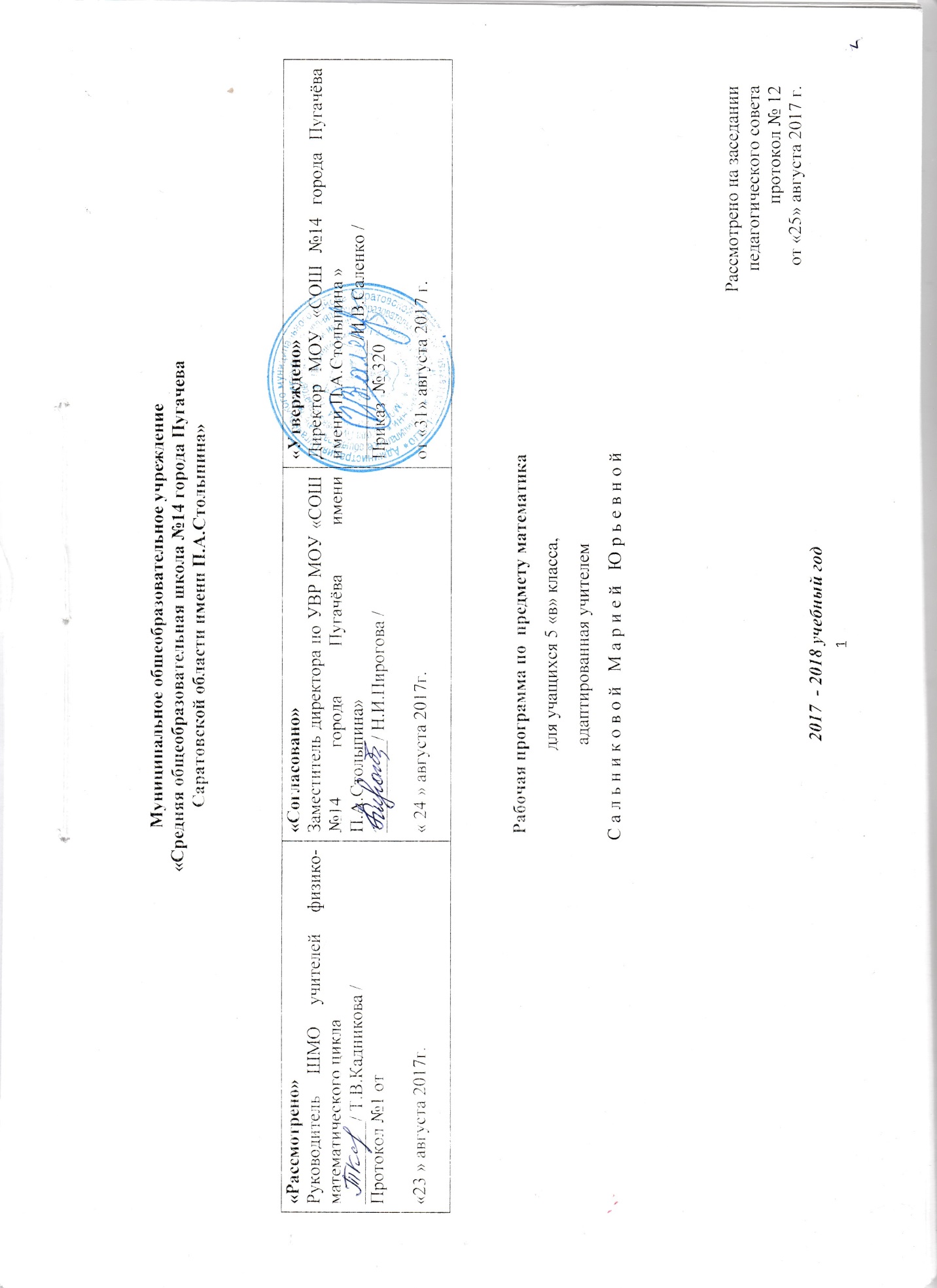 Пояснительная записка.Данная рабочая программа  составлена на основе  программы по математике для 5-х классов общеобразовательных учреждений авторов А. Г. Мерзляк, В. Б. Полонский М. С. Якир, Е. В. Буцко. Для реализации программы использован учебник: Математика 5 класс одноименных авторов, Москва, издательский центр «Вентана – Граф», 2016г. В данном учебнике предусмотрена уровневая дифференциация, позволяющая формировать у школьников познавательный интерес к математике.Рабочая программа соответствует федеральному государственному образовательному стандарту основного общего образования.Потребитель образовательных услуг: рабочая программа предназначена для обучающихся 5-х классов. Это классы с изучением математики на базовом уровне.Изучение математики на ступени основного общего образования направлено на достижение следующих целей:Овладение системой математических знаний и умений, необходимых для применения в практической деятельности, изучения смежных дисциплин, продолжения образования;Интеллектуальное развитие, формирование качеств личности, необходимых человеку для полноценной жизни в современном обществе, свойственных математической деятельности: ясность и точность мысли, критичность мышления, интуиция, логическое мышление, элементы алгоритмической культуры, пространственных представлений, способность к преодолению трудностей;Воспитание культуры личности, отношения к математике как части общечеловеческой культуры, играющей особую роль в общественном развитии.Специфика учебного предмета:Математика является одним из опорных школьных предметов. Математические знания и умения, полученные в 5-6 классах, необходимы для изучения алгебры и геометрии в 7-9 классах, а также для изучения смежных дисциплин. Целью изучения курса математики является: систематическое развитие понятий числа, выработка умений выполнять устно и письменно арифметические действия над числами, переводить практические задачи на язык математики, подготовка учащихся к изучению систематических курсов алгебры и геометрии.Задачи курса:- развивать представление о месте и роли вычислений в человеческой практике; сформировать практические навыки выполнения устных, письменных, инструментальных вычислений, развить вычислительную культуру;- научить владеть символическим языком алгебры, выработать формально-оперативные алгебраические умения и научиться применять их к решению математических и нематематических задач;- развивать пространственные представления и изобразительные умения, освоить основные факты и методы планиметрии, познакомиться с простейшими пространственными телами и их свойствами;- дать представления о статистических закономерностях в реальном мире и о различных способах их изучения, об особенностях выводов и прогнозов, носящих вероятностный характер;- развивать логическое мышление и речь – умение логически обосновывать суждения, проводить несложные систематизации, приводить примеры и контрпримеры, использовать различные языки математики (словесный, символический, графический) для иллюстрации, интерпретации, аргументации и доказательства;- формировать представления об изучаемых понятиях и методах как важнейших средствах математического моделирования реальных процессов и явлений.  Здоровьесберегающие образовательные технологии:- технология сотрудничества - групповые технологии - интерактивные игровые технологииИнформационно-коммуникативные технологии способствуют формированию умения самостоятельно работать с математической информацией, стимулирует познавательный интерес к предмету, осуществляет практическую подготовку к экзамену в форме тестирования. Обучающиеся имеют возможность в режиме онлайн решать различные математические тесты, разбирать олимпиадные задачи, а также принимать участие в интернет-олимпиадах.Проектная технология позволяет развивать учебные умения и навыки (анализ, синтез, постановка целей, поиск и решение проблем), коммуникативный потенциал, решать информационные задачи, создавать комфортные условия обучения, активизировать мыслительную деятельность и снимать нервную нагрузку.Технология ситуативного анализа (КЕЙС-технология). В  жизни ученикам пригодится умение логически мыслить, формулировать вопрос, аргументировать ответ, делать собственные выводы, отстаивать свое мнение. Особенно целесообразно применять данную технологию на уроках математики, так как она позволяет установить непосредственную связь с накопленным опытом, с возможными будущими жизненными ситуациями обучающихся.Технология проблемного обучения предполагает создание под руководством учителя проблемных ситуаций и активную самостоятельную деятельность учащихся по их разрешению, в результате чего и происходит творческое овладение профессиональными знаниями, навыками, умениями и развитие мыслительных способностей.Формы уроков: уроки изучения нового материала. уроки контроля и закрепления, урок - игра, практикум, урок-зачет, урок-исследование, урок-презентация, интегрированные уроки и др.Коррекция примерной программы: предусматривается выделение резервных часов на повторение материала, контрольные работы, урок-исследование.Ожидаемые образовательные результаты:  Учащиеся должны знать:понятия натурального числа, десятичной дроби, обыкновенной дроби;правила выполнения действий с заданными числами;свойства арифметических действий;понятия буквенных выражений и уравнений, процентов;определения отрезка и луча, прямоугольного параллелепипеда и окружности;Учащиеся должны уметь:выполнять арифметические действия с натуральными числами и десятичными дробями;применять свойства арифметических действий при решении примеров;решать уравнения, упрощать буквенные выражения;решать задачи на дроби и с помощью уравнений;находить процент от числа и число по его проценту.Развитие компетентностей:ценностно-смысловые связанны с ценностными ориентирами ученика, его способностью видеть и понимать окружающий мир, ориентироваться в нем, осознавать свою роль и предназначение, уметь выбирать целевые и смысловые установки для своих действий и поступков, принимать решения;учебно-познавательные – это совокупность компетенций ученика в сфере самостоятельной познавательной деятельности, включающей элементы логической, методологической, общеучебной деятельности. Сюда входят способы организации целеполагания, планирования, анализа, рефлексии, самооценки. По отношению к изучаемым объектам ученик овладевает креативными навыками: добыванием знаний непосредственно из окружающей действительности, владением приемами учебно-познавательных проблем, действий в нестандартных ситуациях;коммуникативные – это навыки работы в группе, коллективе, владение различными социальными ролями. Ученик должен уметь представить себя, написать письмо, анкету, заявление, задать вопрос, вести дискуссию и др. Планируемые результаты изучения учебного предмета, курса математикиКалендарно-тематический планСодержание тем учебного курса.Натуральные числа  (15 часов). Обозначение натуральных чисел. Десятичная система счисления. Отрезок, длина отрезка. Плоскость. Прямая. Луч. Шкалы. Координатный луч. Изображение чисел точками координатного луча. Сравнение натуральных чисел.Сложение и вычитание натуральных чисел (31 час). Сложение натуральных чисел и его свойства. Вычитание натуральных чисел и его свойства. Числовые и буквенные выражения. Буквенная запись свойств сложения и вычитания. Уравнение. Корень уравнения. Решение уравнений. Решение задач с помощью уравнений. Угол. Измерение углов. Многоугольники. Равные фигуры. Виды треугольников. Прямоугольник. Ось симметрии  фигуры.Умножение и деление натуральных чисел (35 часов). Умножение натуральных чисел и его свойства. Деление натуральных чисел и его свойства. Деление с остатком. Порядок выполнения действий. Степень числа. Квадрат и куб числа. Площади фигур. Площадь прямоугольника. Прямоугольный параллелепипед и его объём. Комбинаторные задачи.Обыкновенные дроби (17 часов). Доли. Обыкновенные дроби. Основное свойство дроби. Сравнение дробей. Арифметические действия с обыкновенными дробями: сложение вычитание дробей с одинаковыми знаменателями. Правильные и неправильные дроби. Деление и дроби. Смешанные числа. Сложение и вычитание смешанных чисел.Десятичные дроби (48 часов). Десятичная запись дробных чисел. Сравнение десятичных дробей. Арифметические действия с десятичными дробями: сложение и вычитание десятичных дробей; умножение и деление десятичных дробей на натуральное число; умножение и деление десятичных дробей. Приближённые значения чисел с недостатком и с избытком. Округление чисел. Среднее арифметическое. Проценты. Задачи на проценты. Перевод процентов в десятичную дробь. Обращение десятичной дроби в проценты. Повторение (17 часа). Итоговое повторения всего материала за курс 5 класса.Требования к уровню подготовки учащихсяВ результате изучения курса математики ученик должен знать/ понимать:существо понятия математического доказательства; примеры доказательств;существо понятия алгоритма; приводить примеры алгоритмов;как используются математические формулы, уравнения и неравенства; примеры их применения для решения математических и практических задач;как математически определенные функции могут описывать реальные зависимости; приводить примеры такого описания;как потребности практики привели математическую науку к необходимости расширения понятия числа;вероятностный характер многих закономерностей окружающего мира; примеры статистических закономерностей и выводов;каким образом геометрия возникла из практических задач землемерия; примеры геометрических объектов и утверждений о них, важных для практики;смысл идеализации, позволяющей решать задачи реальной действительности математическими методами, примеры ошибок, возникающих при идеализации.АрифметикаУметьвыполнять устно арифметические действия: сложение и вычитание двузначных чисел и десятичных дробей с двумя знаками, умножение однозначных чисел, арифметические операции с обыкновенными дробями с однозначным знаменателем и числителем;переходить от одной формы записи чисел к другой, представлять десятичную дробь в виде обыкновенной и в простейших случаях обыкновенную в виде десятичной, проценты - в виде дроби и дробь – в виде процентов; записывать большие и малые числа с использованием целых степеней десятки;выполнять арифметические действия с рациональными числами, сравнивать рациональные и действительные числа; находить в несложных случаях значения степеней с целыми показателями и корней; находить значения числовых выражений;округлять целые числа и десятичные дроби, находить приближенные числа с недостатком и с избытком, выполнять оценку числовых выражений;пользоваться основными единицами длины, массы, времени, скорости, площади, объема; выражать более крупные единицы через более мелкие и наоборот;решать текстовые задачи, включая задачи, связанные с отношением и с пропорциональностью величин, дробями и процентами;использовать приобретенные знания и умения в практической деятельности и повседневной жизни для:решения несложных практических расчетных задач, в том числе с использованием при необходимости справочных материалов, калькулятора, компьютера;устной прикидки и оценки результата вычислений; проверки результата вычисления, с использованием различных приемов;интерпретации  результатов решения задач с учетом ограничений, связанных с реальными свойствами рассматриваемых процессов и явлений.ГеометрияУметьпользоваться геометрическим языком для описания предметов окружающего мира;распознавать геометрические фигуры, различать их взаимное расположение;изображать геометрические фигуры; выполнять чертежи по условию задач; осуществлять преобразование фигур;распознавать на чертежах, моделях и  в окружающей обстановке основные пространственные тела, изображать их;использовать приобретенные знания и умения в практической деятельности и повседневной жизни для:описания реальных ситуаций на языке геометрии;расчетов, включающих простейшие тригонометрические формулы;решения тригонометрических задач с использованием тригонометрии;решение практических задач, связанных с нахождениемгеометрических величин (используя при необходимости справочники и технические средства);построение геометрическими инструментами (линейка, угольник, циркуль, транспортир). Элементы логики, комбинаторики, статистики и теории вероятностейУметьПроводить несложные доказательства, получать простейшие следствия из известных или ранее полученных утверждений, оценивать логическую правильность рассуждений, использовать примеры для иллюстрации и контрпримеры для опровержения утверждений;извлекать информацию, представленную в таблицах, на диаграммах, графиках; составлять таблицы, строить диаграммы и графики;решать комбинаторные задачи путем систематического перебора возможных вариантов и использованием правил умножения;вычислять средние значения результатов измерений;находить частоту события, используя собственные наблюдения готовые статистические данные;находить вероятности случайных событий в простейших случаях;использовать приобретенные знания и умения в практической деятельности и повседневной жизни для:выстраивания аргументации при доказательстве и в диалоге;распознавания логически некорректных рассуждений;записи математических утверждений, доказательств;анализа реальных числовых данных, представленных в виде диаграмм, графиков, таблиц;решения практических задач в повседневной и профессиональной деятельности с использованием действий с числами, процентов, длин, площадей, объемов, времени, скорости;решения учебных и практических задач, требующих систематического перебора вариантов;сравнения шансов наступления случайных событий, для оценки вероятности случайного события в практических ситуациях, сопоставления модели с реальной ситуацией;понимания статистических утверждений.Перечень учебно-методического обеспечения:Учебно-методический комплект (УМК):Программа обеспечивается УМК  А.Г. Мерзляка, в состав которого входит:  Математика: 5 класс: учебник для учащихся общеобразовательных учреждений/ А.Г. Мерзляк, В.Б. Полонский, М.С. Якир. — М.: Вентана-Граф, 2015 Математика: 5 класс: дидактические материалы: сборник задач и контрольных работ/ А.Г. Мерзляк, В.Б. Полонский, М.С. Якир. — М.: Вентана-Граф, 2015.Математика: 5 класс: рабочая тетрадь №1, №2/ А.Г. Мерзляк, В.Б. Полонский, М.С. Якир. — М.: Вентана-Граф, 2015. Математика: 5 класс: методическое пособие/ А.Г. Мерзляк, В.Б. Полонский, М.С. Якир. — М.: Вентана-Граф, 2014.Список литературы. Перечень ИКТЛитература для учителя:1. В.И. Жохов, Л.Б. Крайнева. Контрольные работы для учащихся М.: Мнемозина, 2. В.И. Жохов. Математические диктанты, 5 класс. – М: Росмэн – Пресс, .3. Концепция духовно-нравственного развития и воспитания личности гражданина России/ А. Я. Данилюк, А. М. Кондаков, В. А. Тишков- М.: Просвещение, 20114.Федеральный государственный образовательный стандарт основного общего образования/М-во образования и науки Рос. Федерации – М.: Просвещение, 2011.5. Программы общеобразовательных учреждений. Математика. 5-6 классы. Составитель: Бурмистрова Т.А. – М.: Просвещение, .6. Жохов В.И. Преподавание математики в 5 и 6 классах. Методические рекомендации для учителя.7. Самостоятельные и контрольные работы по математике для 5 класса/Ершова А. П., Голобородько В. В. – М.: Илекса - 20088. Вычисляем без ошибок. Работы с самопроверкой для учащихся 5-6 классов/ С. С. Минаева – М.: Изд-во «Экзамен», 20119. Устные проверочные и зачетные работы по математике для 5-6 классов/ Ершова А. П., Голобородько В. В. – М. Илекса, 200810. Контрольно-измерительные материалы. Математика. 5 класс/ Сост.Л. П. Попова. 2011.11. Контрольные и самостоятельные работы по математике к учебнику А.Г. Мерзляк  «Математика. 5 класс»/ М. А. Попов – М.: Изд-во «Экзамен», 200912 Математика. 5-7 классы: таблицы-тренажеры/ С. В. Токарев – Волгоград: Учитель, 2009Литература для учащихся:1. Алгоритмы – ключ к решению задач по математике . Книга для учащихся 5-6 классов/ Ж. Н. Михайлова – М.: Просвещение, 20092. Математика в стихах: задачи, сказки, рифмованные правила. 5-11 классы/ О. В. Панишева – Волгоград: Учитель, 20093. Математика. Тесты для промежуточной аттестации учащихся 5-6 классов/ Лысенко Ф. Ф. – Ростов-на-дону: Легион, 20084. Формирование вычислительных навыков на уроках математики. 5-9 классы/Хлевнюк Н. Н., Иванова М. В. – М.: Илекса, 2010Мониторинговый инструментарий:Жохов В.И. Математический тренажёр. 5 класс: пособие для учителей и учащихся/ В.И. Жохов. – 4-е изд., стер. – М.: Мнемозина, 2013. – 80 с.: ил.Мерзляк А.Г. Математика: 5 класс: дидактические материалы: пособие для учащихся общеобразовательных учреждений/ А.Г. Мерзляк, В.Б. Полонский, Е.М. Рабинович, М.С. Якир. — М.: Вентана-Граф, 2013. – 144 с.: ил.Математика. 5-6 класс. Тесты для промежуточной аттестации. Издание четвёртое, переработанное/ Под ред. Ф. Ф. Лысенко, Л. С. Ольховой, С. Ю. Кулабухова — Ростов-на-Дону. Легион; Легион-М, 2010. — 160 с. — (Промежуточная аттестация. Математика)Минаева С.С. 20 тестов по математике: 5-6 классы/ С.С. Минаева. — 6-е изд., перераб. и доп.— М.: Издательство «Экзамен», 2011. — 159, [1] с. (Серия «Учебно-методический комплект»)Тульчинская Е.Е. Математика. 5–6 классы. Тесты для учащихся общеобразовательных учреждений/ Е.Е. Тульчинская. – 3-е изд., стер. – М.: Мнемозина, 2011. – 96 с.: ил. Тульчинская Е.Е. Математика. 5 класс. Блицопрос: пособие для учащихся общеобразоват. учреждений/ Е.Е. Тульчинская. – 3-е изд., стер. – М.: Мнемозина, 2010. – 112 с. Интернет-ресурсы1. www.edu- "Российское образование" Федеральный портал.2. www.school.edu- "Российский общеобразовательный портал".3. www.school-collection.edu.ru/ Единая коллекция цифровых образовательных ресурсов4. www.mathvaz.ru -docье школьного учителя математикиДокументация, рабочие материалы для учителя математики
5. www.it-n.ru"Сеть творческих учителей"6. www .festival.1september.ru Фестиваль педагогических идей "Открытый урок" разделПланируемые результатыПланируемые результатыПланируемые результатыразделличностныеметапредметныепредметныеНаглядная геометрияУченик получит возможность: ответственно относится  к учебе, контролировать процесс и результат учебной и математической деятельности.Критично мыслить, быть инициативным, находчивым, активным  при решении геометрических задач.Ученик научится:действовать по алгоритму, видеть геометрическую задачу в окружающей жизни, представлять информацию в различных моделях.Ученик получит возможность:Извлекать необходимую информацию, анализировать ее, точно и грамотно выражать свои мысли с применением математической терминологии и символики, проводить классификации, логические обоснования.Ученик научится: изображать фигуры на плоскости;• использовать геометрический «язык» для описанияпредметов окружающего мира;• измерять длины отрезков, величины углов, вычислять площади и объёмы фигур;• распознавать и изображать равные и симметричныефигуры;• проводить не сложные практические вычисления. Ученик получит возможность:углубить и развить представления о геометрических фигурах.АрифметикаУченик получит возможность:Ответственно относится к учебе,Грамотно излагать свои мыслиКритично мыслить, быть инициативным, находчивым, активным  при решении математических задач.Ученик научится:Действовать по алгоритму,Видеть математическую задачу в окружающей жизни.Представлять информацию в различных моделяхУченик получит возможность:Устанавливать причинно-следственные связи.Строить логические рассуждения,Умозаключения и делать выводыРазвить компетентность в области использования информационно-комуникативных технологий.Ученик научится:•понимать особенности десятичной системы счисления;Формулировать и применять при вычислениях свойства действия над рациональными ( неотриц.) числами4Решать текстовые задачи  с рациональными числами;Выражать свои мысли с использованием математического языка.Ученик получит возможность:Углубить и развить представления о натуральных числах;Использовать приемы рационализирующие вычисления и решение задач с рациональными( неотр.) числами.Числовые и буквенные выражения. Уравнения.Ученик получит возможность:Ответственно относится к учебе.Грамотно излагать свои мыслиКонтролировать процесс и результат учебной деятельностиОсвоить национальные ценности, традиции и культуру родного края используя краеведческий материал.Ученик научится:Действовать по алгоритму; видеть математическую задачу в различных формах.Ученик получит возможность: Выделять альтернативные способы  достижения цели и выбирать эффективные способы решения.Ученик научится:Читать и записывать буквенные выражения, составлять буквенные выражения.Составлять уравнения по условию.Решать простейшие уравнения.Ученик получит возможность:Развить представления о буквенных выраженияхОвладеть специальными приемами решения уравнений, как текстовых, так и практических задач.Комбинаторные задачиУченик получит возможность : ответственно относится  к учебе,контролировать процесс и результат учебной и математической деятельности.Критично мыслить, быть инициативным, находчивым, активным  при решении комбинаторных задач.Ученик научится:Представлять информацию в различных моделях.Ученик получит возможность:Выделять альтернативные способы достижения цели и выбирать эффективные способы решенияУченик научится:Решать комбинаторные задачи с помощью перебора вариантов.Ученик получит возможность:Приобрести первоначальный опыт организации сбора данных при проведении опроса общественного мнения;Осуществлять их анализ, представлять результаты опроса в виде таблицы.Научится некоторым приемам решения комбинаторных задач.№урокаНаименование раздела и темы уроков. Проектная деятельностьКол-во часовПланируемые результаты.УУДДата проведенияДата проведенияНаглядные пособия, ТСО, ИКТКорректировка№урокаНаименование раздела и темы уроков. Проектная деятельностьКол-во часовПланируемые результаты.УУД5 «в» класс5 «в» классНаглядные пособия, ТСО, ИКТКорректировка№урокаНаименование раздела и темы уроков. Проектная деятельностьКол-во часовПланируемые результаты.УУДпланфактНаглядные пособия, ТСО, ИКТКорректировка1Повторение изученного в 4 классе1час04.092Повторение  изученного в 4 классе.1час05.09Глава 1Натуральные числа20часов3Натуральные числа.1часП: Читают и записывают многозначные числа                       Л:Выражают положительное отношение к процессу познания; адекватно оценивают свою учебную деятельность; применяют правила делового сотрудничества М: Регулятивные – определяют цель учебной деятельности, осуществляют поиск средства её достижения.Познавательные – передают содержание в сжатом (развернутом) виде.Коммуникативные – оформляют мысли в устной и письменной речи с учетом речевых ситуаций06.09видеофильм4Ряд натуральных чисел.1часП: Читают и записывают многозначные числа                       Л:Выражают положительное отношение к процессу познания; адекватно оценивают свою учебную деятельность; применяют правила делового сотрудничества М: Регулятивные – определяют цель учебной деятельности, осуществляют поиск средства её достижения.Познавательные – передают содержание в сжатом (развернутом) виде.Коммуникативные – оформляют мысли в устной и письменной речи с учетом речевых ситуаций07.095Цифры.1часП: Читают и записывают многозначные числа                       Л:Выражают положительное отношение к процессу познания; адекватно оценивают свою учебную деятельность; применяют правила делового сотрудничества М: Регулятивные – определяют цель учебной деятельности, осуществляют поиск средства её достижения.Познавательные – передают содержание в сжатом (развернутом) виде.Коммуникативные – оформляют мысли в устной и письменной речи с учетом речевых ситуаций08.096Десятичная запись натуральных чисел1часП: Читают и записывают многозначные числа                       Л:Выражают положительное отношение к процессу познания; адекватно оценивают свою учебную деятельность; применяют правила делового сотрудничества М: Регулятивные – определяют цель учебной деятельности, осуществляют поиск средства её достижения.Познавательные – передают содержание в сжатом (развернутом) виде.Коммуникативные – оформляют мысли в устной и письменной речи с учетом речевых ситуаций11.097Цифры. Десятичная  запись натуральных  чисел.1часП: Читают и записывают многозначные числа                       Л:Выражают положительное отношение к процессу познания; адекватно оценивают свою учебную деятельность; применяют правила делового сотрудничества М: Регулятивные – определяют цель учебной деятельности, осуществляют поиск средства её достижения.Познавательные – передают содержание в сжатом (развернутом) виде.Коммуникативные – оформляют мысли в устной и письменной речи с учетом речевых ситуаций12.098Отрезок. Длина отрезка. Ломаная1часП: Строят отрезок, называют его элементы; измеряют длину отрезка; выражают длину отрезка в различных единицах измерения Л:Проявляют познавательный интерес к изучению предмета, оценивают свою учебную деятельность, применяют правила делового сотрудничестваМ: Регулятивные – определяют цель учебной деятельности с помощью учителя и самостоятельно, ищут средства её осуществления.Познавательные – записывают выводы в виде правил «если... то…».Коммуникативные – умеют организовывать учебное взаимодействие в группе, строить конструктивные взаимоотношения со сверстниками13.09презентация9Сравнение отрезков. Равенство отрезков. 1часП: Строят отрезок, называют его элементы; измеряют длину отрезка; выражают длину отрезка в различных единицах измерения Л:Проявляют познавательный интерес к изучению предмета, оценивают свою учебную деятельность, применяют правила делового сотрудничестваМ: Регулятивные – определяют цель учебной деятельности с помощью учителя и самостоятельно, ищут средства её осуществления.Познавательные – записывают выводы в виде правил «если... то…».Коммуникативные – умеют организовывать учебное взаимодействие в группе, строить конструктивные взаимоотношения со сверстниками14.0910Входная контрольная работа1часП: Строят отрезок, называют его элементы; измеряют длину отрезка; выражают длину отрезка в различных единицах измерения Л:Проявляют познавательный интерес к изучению предмета, оценивают свою учебную деятельность, применяют правила делового сотрудничестваМ: Регулятивные – определяют цель учебной деятельности с помощью учителя и самостоятельно, ищут средства её осуществления.Познавательные – записывают выводы в виде правил «если... то…».Коммуникативные – умеют организовывать учебное взаимодействие в группе, строить конструктивные взаимоотношения со сверстниками15.09Индивидуальные карточки11Анализ контрольной работы.Плоскость.1часП: Описывают свойства геометрических фигур; моделируют разнообразные ситуации расположения объектов на плоскостиЛ: Вырабатывают в противоречивых ситуациях правила поведения, способствующие ненасильственному и равноправному преодолению конфликта	М: Регулятивные – в диалоге с учителем совершенствуют критерии оценки и пользуются ими в ходе оценки и самооценки.Познавательные – преобразовывают модели с целью выявления общих законов, определяющих предметную область.Коммуникативные – умеют при необходимости отстаивать свою точку зрения, аргументируя её18.0912Прямая. Луч1часП: Описывают свойства геометрических фигур; моделируют разнообразные ситуации расположения объектов на плоскостиЛ: Вырабатывают в противоречивых ситуациях правила поведения, способствующие ненасильственному и равноправному преодолению конфликта	М: Регулятивные – в диалоге с учителем совершенствуют критерии оценки и пользуются ими в ходе оценки и самооценки.Познавательные – преобразовывают модели с целью выявления общих законов, определяющих предметную область.Коммуникативные – умеют при необходимости отстаивать свою точку зрения, аргументируя её19.09презентация13Решение геометрических задач по теме «Плоскость. Прямая. Луч»1часП: Описывают свойства геометрических фигур; моделируют разнообразные ситуации расположения объектов на плоскостиЛ: Вырабатывают в противоречивых ситуациях правила поведения, способствующие ненасильственному и равноправному преодолению конфликта	М: Регулятивные – в диалоге с учителем совершенствуют критерии оценки и пользуются ими в ходе оценки и самооценки.Познавательные – преобразовывают модели с целью выявления общих законов, определяющих предметную область.Коммуникативные – умеют при необходимости отстаивать свою точку зрения, аргументируя её20.0914Шкала.1часП: Строят координатный луч; по рисунку называют и показывают начало координатного луча и единичный отрезокЛ: Выражают положительное отношение к процессу познания; оценивают свою учебную деятельность; применяют правила делового сотрудничестваМ: Регулятивные – обнаруживают и формулируют учебную проблему совместно с учителем.Познавательные – сопоставляют и отбирают информацию, полученную из разных источников (справочники, Интернет).Коммуникативные – умеют понимать точку зрения другого, слушать друг друга21.09презентация15Координатный луч. Координаты1часП: Строят координатный луч; по рисунку называют и показывают начало координатного луча и единичный отрезокЛ: Выражают положительное отношение к процессу познания; оценивают свою учебную деятельность; применяют правила делового сотрудничестваМ: Регулятивные – обнаруживают и формулируют учебную проблему совместно с учителем.Познавательные – сопоставляют и отбирают информацию, полученную из разных источников (справочники, Интернет).Коммуникативные – умеют понимать точку зрения другого, слушать друг друга22.0916Построение точек с заданными координатами1часП: Строят координатный луч; по рисунку называют и показывают начало координатного луча и единичный отрезокЛ: Выражают положительное отношение к процессу познания; оценивают свою учебную деятельность; применяют правила делового сотрудничестваМ: Регулятивные – обнаруживают и формулируют учебную проблему совместно с учителем.Познавательные – сопоставляют и отбирают информацию, полученную из разных источников (справочники, Интернет).Коммуникативные – умеют понимать точку зрения другого, слушать друг друга25.0917Сравнение чисел1часП: Записывают результат сравнения с помощью знаков «>», «<», «=»	Л: Проявляют познавательный интерес к изучению предмета; дают адекватную оценку своей учебной деятельности; применяют правила делового сотрудничестваМ: Регулятивные – понимают причины своего неуспеха и находят способы выхода из этой ситуации.Познавательные – передают содержание в сжатом или развернутом виде.Коммуникативные – умеют слушать других, принимать другую точку зрения, изменить свою точку зрения26.09презентация18Сравнение натуральных чисел1часП: Записывают результат сравнения с помощью знаков «>», «<», «=»	Л: Проявляют познавательный интерес к изучению предмета; дают адекватную оценку своей учебной деятельности; применяют правила делового сотрудничестваМ: Регулятивные – понимают причины своего неуспеха и находят способы выхода из этой ситуации.Познавательные – передают содержание в сжатом или развернутом виде.Коммуникативные – умеют слушать других, принимать другую точку зрения, изменить свою точку зрения27.0919Задания на сравнение натуральных чисел1часП: Записывают результат сравнения с помощью знаков «>», «<», «=»	Л: Проявляют познавательный интерес к изучению предмета; дают адекватную оценку своей учебной деятельности; применяют правила делового сотрудничестваМ: Регулятивные – понимают причины своего неуспеха и находят способы выхода из этой ситуации.Познавательные – передают содержание в сжатом или развернутом виде.Коммуникативные – умеют слушать других, принимать другую точку зрения, изменить свою точку зрения28.0920Обобщение и систематизация знаний1часП: Записывают результат сравнения с помощью знаков «>», «<», «=»	Л: Проявляют познавательный интерес к изучению предмета; дают адекватную оценку своей учебной деятельности; применяют правила делового сотрудничестваМ: Регулятивные – понимают причины своего неуспеха и находят способы выхода из этой ситуации.Познавательные – передают содержание в сжатом или развернутом виде.Коммуникативные – умеют слушать других, принимать другую точку зрения, изменить свою точку зрения29.0921Контрольная работа № 1 «Натуральные числа»1час02.10Индивидуальные карточкиГлава 2 Сложение и вычитаниенатуральных чисел33часа22Анализ контрольной работы №1. Сложение натуральных чисел1часП: Складывают натуральные числа, прогнозируют результат вычислений                         Л: Дают позитивную самооценку своей учебной деятельности, понимают причины успеха в учебной деятельности, проявляют познавательный интерес к изучению предмета М: Регулятивные – определяют цель учебной деятельности, осуществляют поиск средства её достижения.Познавательные – передают содержание в сжатом, выборочном или развёрнутом виде.Коммуникативные – умеют принимать точку зрения другого03.1023Сложение натуральных чисел и его свойства1часП: Складывают натуральные числа, прогнозируют результат вычислений                         Л: Дают позитивную самооценку своей учебной деятельности, понимают причины успеха в учебной деятельности, проявляют познавательный интерес к изучению предмета М: Регулятивные – определяют цель учебной деятельности, осуществляют поиск средства её достижения.Познавательные – передают содержание в сжатом, выборочном или развёрнутом виде.Коммуникативные – умеют принимать точку зрения другого04.1024Разложение числа по разрядам. Упрощение выражений1часП: Складывают натуральные числа, прогнозируют результат вычислений                         Л: Дают позитивную самооценку своей учебной деятельности, понимают причины успеха в учебной деятельности, проявляют познавательный интерес к изучению предмета М: Регулятивные – определяют цель учебной деятельности, осуществляют поиск средства её достижения.Познавательные – передают содержание в сжатом, выборочном или развёрнутом виде.Коммуникативные – умеют принимать точку зрения другого05.1025Сложение натуральных чисел. Зависимость суммы от изменения компонентов1часП: Складывают натуральные числа, прогнозируют результат вычислений                         Л: Дают позитивную самооценку своей учебной деятельности, понимают причины успеха в учебной деятельности, проявляют познавательный интерес к изучению предмета М: Регулятивные – определяют цель учебной деятельности, осуществляют поиск средства её достижения.Познавательные – передают содержание в сжатом, выборочном или развёрнутом виде.Коммуникативные – умеют принимать точку зрения другого06.1026Вычитание натуральных чисел1часП: Вычитают натуральные числа, прогнозируют результат вычислений                 Л: Понимают необходимость учения, осваивают и принимают социальную роль обучающегося, дают адекватную оценку результатам своей учебной деятельностиМ: Регулятивные – определяют цель учебной деятельности, осуществляют поиск средств её достижения.Познавательные – передают содержание в сжатом, выборочном или развёрнутом виде.Коммуникативные – умеют организовывать учебное взаимодействие в группе09.1027Комплексная работа. Вычитание. Свойства  вычитания.1часП: Вычитают натуральные числа, прогнозируют результат вычислений                 Л: Понимают необходимость учения, осваивают и принимают социальную роль обучающегося, дают адекватную оценку результатам своей учебной деятельностиМ: Регулятивные – определяют цель учебной деятельности, осуществляют поиск средств её достижения.Познавательные – передают содержание в сжатом, выборочном или развёрнутом виде.Коммуникативные – умеют организовывать учебное взаимодействие в группе10.1028Свойство  вычитания суммы  из числа1часП: Вычитают натуральные числа, прогнозируют результат вычислений                 Л: Понимают необходимость учения, осваивают и принимают социальную роль обучающегося, дают адекватную оценку результатам своей учебной деятельностиМ: Регулятивные – определяют цель учебной деятельности, осуществляют поиск средств её достижения.Познавательные – передают содержание в сжатом, выборочном или развёрнутом виде.Коммуникативные – умеют организовывать учебное взаимодействие в группе11.1029Свойство  вычитания  числа  из  суммы.1часП: Вычитают натуральные числа, прогнозируют результат вычислений                 Л: Понимают необходимость учения, осваивают и принимают социальную роль обучающегося, дают адекватную оценку результатам своей учебной деятельностиМ: Регулятивные – определяют цель учебной деятельности, осуществляют поиск средств её достижения.Познавательные – передают содержание в сжатом, выборочном или развёрнутом виде.Коммуникативные – умеют организовывать учебное взаимодействие в группе12.1030Решение задач с использованием действия вычитания1часП: Вычитают натуральные числа, прогнозируют результат вычислений                 Л: Понимают необходимость учения, осваивают и принимают социальную роль обучающегося, дают адекватную оценку результатам своей учебной деятельностиМ: Регулятивные – определяют цель учебной деятельности, осуществляют поиск средств её достижения.Познавательные – передают содержание в сжатом, выборочном или развёрнутом виде.Коммуникативные – умеют организовывать учебное взаимодействие в группе13.1031Числовые и буквенные выражения1часП: Записывают числовые и буквенные выражения. Л: Проявляют положительное отношение к урокам математики, осваивают и принимают социальную роль обучающегося, понимают причины успеха своей учебной деятельности М: Регулятивные – составляют план выполнения заданий совместно с учителем. Познавательные – преобразовывают модели с целью выявления общих законов, определяющих предметную область.Коммуникативные – умеют слушать других, принимать другую точку зрения, изменять свою точку зрения16.1032Составление числовых и буквенных выражений по условию задач1часП: Записывают числовые и буквенные выражения. Л: Проявляют положительное отношение к урокам математики, осваивают и принимают социальную роль обучающегося, понимают причины успеха своей учебной деятельности М: Регулятивные – составляют план выполнения заданий совместно с учителем. Познавательные – преобразовывают модели с целью выявления общих законов, определяющих предметную область.Коммуникативные – умеют слушать других, принимать другую точку зрения, изменять свою точку зрения17.1033Формулы. Решение текстовых задач с помощью составления уравнений1часП: Записывают числовые и буквенные выражения. Л: Проявляют положительное отношение к урокам математики, осваивают и принимают социальную роль обучающегося, понимают причины успеха своей учебной деятельности М: Регулятивные – составляют план выполнения заданий совместно с учителем. Познавательные – преобразовывают модели с целью выявления общих законов, определяющих предметную область.Коммуникативные – умеют слушать других, принимать другую точку зрения, изменять свою точку зрения18.1034Контрольная работа № 2 «Сложение и вычитание натуральных чисел»1час19.10Индивидуальные карточки35Анализ контрольной работы №2. Уравнение. Решение  уравнений1часП: Решают простейшие уравнения на основе зависимостей между компонентами и результатом арифметического действияЛ: Проявляют интерес к способам решения новых учебных задач, понимают причины успеха в учебной деятельности, дают положительную оценку и самооценку результатов учебной деятельностиМ: Регулятивные – понимают причины своего неуспеха и находят способы выхода из этой ситуации.Познавательные – делают предположения об информации, которая нужна для решения учебной задачи.Коммуникативные – умеют оформлять мысли в устной и письменной речи с учетом речевых ситуаций20.1036Уравнение со скобками и их  решение.1часП: Решают простейшие уравнения на основе зависимостей между компонентами и результатом арифметического действияЛ: Проявляют интерес к способам решения новых учебных задач, понимают причины успеха в учебной деятельности, дают положительную оценку и самооценку результатов учебной деятельностиМ: Регулятивные – понимают причины своего неуспеха и находят способы выхода из этой ситуации.Познавательные – делают предположения об информации, которая нужна для решения учебной задачи.Коммуникативные – умеют оформлять мысли в устной и письменной речи с учетом речевых ситуаций23.1037Решение задач  с помощью  уравнений.1часП: Решают простейшие уравнения на основе зависимостей между компонентами и результатом арифметического действияЛ: Проявляют интерес к способам решения новых учебных задач, понимают причины успеха в учебной деятельности, дают положительную оценку и самооценку результатов учебной деятельностиМ: Регулятивные – понимают причины своего неуспеха и находят способы выхода из этой ситуации.Познавательные – делают предположения об информации, которая нужна для решения учебной задачи.Коммуникативные – умеют оформлять мысли в устной и письменной речи с учетом речевых ситуаций24.1038Угол. Обозначение углов. Сравнение углов1часП: Моделируют разнообразные ситуации расположения объектов на плоскостиЛ: Проявляют устойчивый интерес к способам решения познавательных задач, положительное отношение к урокам математики, дают адекватную оценку результатов своей учебной деятельности М:Регулятивные – определяют цель учебной деятельности, осуществляют поиск средств её достижения.Познавательные – передают содержание в сжатом, выборочном или развёрнутом виде.Коммуникативные – умеют принимать точку зрения другого25.10презентация39Равенство углов. Построение углов1часП: Моделируют разнообразные ситуации расположения объектов на плоскостиЛ: Проявляют устойчивый интерес к способам решения познавательных задач, положительное отношение к урокам математики, дают адекватную оценку результатов своей учебной деятельности М:Регулятивные – определяют цель учебной деятельности, осуществляют поиск средств её достижения.Познавательные – передают содержание в сжатом, выборочном или развёрнутом виде.Коммуникативные – умеют принимать точку зрения другого26.1040Виды углов1часП: Моделируют разнообразные ситуации расположения объектов на плоскостиЛ: Проявляют устойчивый интерес к способам решения познавательных задач, положительное отношение к урокам математики, дают адекватную оценку результатов своей учебной деятельности М:Регулятивные – определяют цель учебной деятельности, осуществляют поиск средств её достижения.Познавательные – передают содержание в сжатом, выборочном или развёрнутом виде.Коммуникативные – умеют принимать точку зрения другого27.1041Транспортир. Алгоритм измерения углов1часП: Моделируют разнообразные ситуации расположения объектов на плоскостиЛ: Проявляют устойчивый интерес к способам решения познавательных задач, положительное отношение к урокам математики, дают адекватную оценку результатов своей учебной деятельности М:Регулятивные – определяют цель учебной деятельности, осуществляют поиск средств её достижения.Познавательные – передают содержание в сжатом, выборочном или развёрнутом виде.Коммуникативные – умеют принимать точку зрения другогопрезентация42Сравнение величин углов1часП: Моделируют разнообразные ситуации расположения объектов на плоскостиЛ: Проявляют устойчивый интерес к способам решения познавательных задач, положительное отношение к урокам математики, дают адекватную оценку результатов своей учебной деятельности М:Регулятивные – определяют цель учебной деятельности, осуществляют поиск средств её достижения.Познавательные – передают содержание в сжатом, выборочном или развёрнутом виде.Коммуникативные – умеют принимать точку зрения другого43Построение углов заданной градусной меры1часП: Моделируют разнообразные ситуации расположения объектов на плоскостиЛ: Проявляют устойчивый интерес к способам решения познавательных задач, положительное отношение к урокам математики, дают адекватную оценку результатов своей учебной деятельности М:Регулятивные – определяют цель учебной деятельности, осуществляют поиск средств её достижения.Познавательные – передают содержание в сжатом, выборочном или развёрнутом виде.Коммуникативные – умеют принимать точку зрения другого07.1144Измерение углов1часП: Моделируют разнообразные ситуации расположения объектов на плоскостиЛ: Проявляют устойчивый интерес к способам решения познавательных задач, положительное отношение к урокам математики, дают адекватную оценку результатов своей учебной деятельности М:Регулятивные – определяют цель учебной деятельности, осуществляют поиск средств её достижения.Познавательные – передают содержание в сжатом, выборочном или развёрнутом виде.Коммуникативные – умеют принимать точку зрения другого08.1145Многоугольники1часП: Строят многоугольники, идентифицируют геометрические фигуры при изменении их положения на плоскости	Л: Объясняют самому себесвои наиболее заметные достижения, выражают положительное отношение к процессу познания, оценивают свою учебную деятельностьМ: Регулятивные – определяют цель учебной деятельности, ищут средства её осуществления.Познавательные – записывают выводы в виде правил «если… то…».Коммуникативные – умеют организовывать учебное взаимодействие в группе09.1146Равные фигуры1часП: Строят многоугольники, идентифицируют геометрические фигуры при изменении их положения на плоскости	Л: Объясняют самому себесвои наиболее заметные достижения, выражают положительное отношение к процессу познания, оценивают свою учебную деятельностьМ: Регулятивные – определяют цель учебной деятельности, ищут средства её осуществления.Познавательные – записывают выводы в виде правил «если… то…».Коммуникативные – умеют организовывать учебное взаимодействие в группе10.1147Треугольник.1часП: Строят многоугольники, идентифицируют геометрические фигуры при изменении их положения на плоскости	Л: Объясняют самому себесвои наиболее заметные достижения, выражают положительное отношение к процессу познания, оценивают свою учебную деятельностьМ: Регулятивные – определяют цель учебной деятельности, ищут средства её осуществления.Познавательные – записывают выводы в виде правил «если… то…».Коммуникативные – умеют организовывать учебное взаимодействие в группе13.1148Треугольник. Виды треугольников1часП: Строят треугольник, многоугольник, называть его элементы; переходят от одних единиц измерения к другим Л:Принимают и осваивают социальную роль обучающегося; проявляют мотивы своей учебной деятельности; понимают личностный смысл учения М: Регулятивные – определяют цель учебной деятельности, ищут средства её осуществления. Познавательные – передают содержание в сжатом или развернутом виде. Коммуникативные – умеют высказывать свою точку зрения и её обосновать, приводя аргументы14.11презентация49Решение задач по теме «Треугольники»1часП: Строят треугольник, многоугольник, называть его элементы; переходят от одних единиц измерения к другим Л:Принимают и осваивают социальную роль обучающегося; проявляют мотивы своей учебной деятельности; понимают личностный смысл учения М: Регулятивные – определяют цель учебной деятельности, ищут средства её осуществления. Познавательные – передают содержание в сжатом или развернутом виде. Коммуникативные – умеют высказывать свою точку зрения и её обосновать, приводя аргументы15.1150Прямоугольник. Свойства прямоугольника1часП: Строят треугольник, многоугольник, идентифицируют геометрические фигуры при изменении их положения на плоскости Л:Объясняют самому себесвои наиболее заметные достижения, выражают положительное отношение к процессу познания, оценивают свою учебную деятельность М:Регулятивные – определяют цель учебной деятельности, ищут средства её осуществления. Познавательные –записывают выводы в виде правил «если… то…».Коммуникативные – умеют организовывать учебное взаимодействие в группе16.1151Решение задач на нахождение периметров прямоугольника и квадрата1часП: Строят треугольник, многоугольник, идентифицируют геометрические фигуры при изменении их положения на плоскости Л:Объясняют самому себесвои наиболее заметные достижения, выражают положительное отношение к процессу познания, оценивают свою учебную деятельность М:Регулятивные – определяют цель учебной деятельности, ищут средства её осуществления. Познавательные –записывают выводы в виде правил «если… то…».Коммуникативные – умеют организовывать учебное взаимодействие в группе17.1152Ось симметрии фигуры. Решение задач1часП: Строят треугольник, многоугольник, идентифицируют геометрические фигуры при изменении их положения на плоскости Л:Объясняют самому себесвои наиболее заметные достижения, выражают положительное отношение к процессу познания, оценивают свою учебную деятельность М:Регулятивные – определяют цель учебной деятельности, ищут средства её осуществления. Познавательные –записывают выводы в виде правил «если… то…».Коммуникативные – умеют организовывать учебное взаимодействие в группе20.11презентация53Обобщение и систематизация знаний1часП: Строят треугольник, многоугольник, идентифицируют геометрические фигуры при изменении их положения на плоскости Л:Объясняют самому себесвои наиболее заметные достижения, выражают положительное отношение к процессу познания, оценивают свою учебную деятельность М:Регулятивные – определяют цель учебной деятельности, ищут средства её осуществления. Познавательные –записывают выводы в виде правил «если… то…».Коммуникативные – умеют организовывать учебное взаимодействие в группе21.1154Контрольная работа № 3 «Уравнение. Угол. Многоугольники»1час22.11Индивидуальные карточкиГлава 3 Умножение и делениенатуральных чисел38часов55Умножение натуральных чисел1часП: Находят и выбирают удобный способ решения задания Л: Объясняют отличия в оценках одной и той же ситуации разными людьми М: Регулятивные – работают по составленному плану, используют основные и дополнительные средства получения информации. Познавательные – передают содержание в сжатом, выборочном или развёрнутом виде. Коммуникативные – умеют отстаивать свою точку зрения, аргументируя ее, подтверждать фактами23.1156Переместительное свойство умножения1часП: Находят и выбирают удобный способ решения задания Л: Объясняют отличия в оценках одной и той же ситуации разными людьми М: Регулятивные – работают по составленному плану, используют основные и дополнительные средства получения информации. Познавательные – передают содержание в сжатом, выборочном или развёрнутом виде. Коммуникативные – умеют отстаивать свою точку зрения, аргументируя ее, подтверждать фактами24.11презентация57Решение задач на умножение натуральных чисел1часП: Находят и выбирают удобный способ решения задания Л: Объясняют отличия в оценках одной и той же ситуации разными людьми М: Регулятивные – работают по составленному плану, используют основные и дополнительные средства получения информации. Познавательные – передают содержание в сжатом, выборочном или развёрнутом виде. Коммуникативные – умеют отстаивать свою точку зрения, аргументируя ее, подтверждать фактами27.1158Сочетательное свойство умножения1часП: Находят и выбирают удобный способ решения задания Л: Объясняют отличия в оценках одной и той же ситуации разными людьми М: Регулятивные – работают по составленному плану, используют основные и дополнительные средства получения информации. Познавательные – передают содержание в сжатом, выборочном или развёрнутом виде. Коммуникативные – умеют отстаивать свою точку зрения, аргументируя ее, подтверждать фактами28.1159Распределительное свойство умножения1часП: Находят и выбирают удобный способ решения задания Л: Объясняют отличия в оценках одной и той же ситуации разными людьми М: Регулятивные – работают по составленному плану, используют основные и дополнительные средства получения информации. Познавательные – передают содержание в сжатом, выборочном или развёрнутом виде. Коммуникативные – умеют отстаивать свою точку зрения, аргументируя ее, подтверждать фактами29.1160Упрощение выражений1часП: Находят и выбирают удобный способ решения задания Л: Объясняют отличия в оценках одной и той же ситуации разными людьми М: Регулятивные – работают по составленному плану, используют основные и дополнительные средства получения информации. Познавательные – передают содержание в сжатом, выборочном или развёрнутом виде. Коммуникативные – умеют отстаивать свою точку зрения, аргументируя ее, подтверждать фактами30.1161Применение  свойств  умножения.1часП: Находят и выбирают удобный способ решения задания Л: Объясняют отличия в оценках одной и той же ситуации разными людьми М: Регулятивные – работают по составленному плану, используют основные и дополнительные средства получения информации. Познавательные – передают содержание в сжатом, выборочном или развёрнутом виде. Коммуникативные – умеют отстаивать свою точку зрения, аргументируя ее, подтверждать фактами01.1262Деление. Решение уравнений1часП: Моделируют ситуации, ил-люстрирующие арифметическое действие и ход его выполнения; при решении нестандартной задачи находят и выбирают алгоритм решенияЛ: Дают позитивную самооценку результатам учебной деятельности, понимают причины успеха в учебной деятельности, проявляют познавательный интерес к изучению предметаМ:Регулятивные – определяют цель учебной деятельности, осуществляют поиск средств её осуществления.Познавательные – записывают выводы в виде правил «если… то…».Коммуникативные – умеют организовывать учебное взаимодействие в группе04.1263Деление. Порядок действий1часП: Моделируют ситуации, ил-люстрирующие арифметическое действие и ход его выполнения; при решении нестандартной задачи находят и выбирают алгоритм решенияЛ: Дают позитивную самооценку результатам учебной деятельности, понимают причины успеха в учебной деятельности, проявляют познавательный интерес к изучению предметаМ:Регулятивные – определяют цель учебной деятельности, осуществляют поиск средств её осуществления.Познавательные – записывают выводы в виде правил «если… то…».Коммуникативные – умеют организовывать учебное взаимодействие в группе05.1264Решение уравнений на основе зависимости между компонентами арифметических действий1часП: Моделируют ситуации, ил-люстрирующие арифметическое действие и ход его выполнения; при решении нестандартной задачи находят и выбирают алгоритм решенияЛ: Дают позитивную самооценку результатам учебной деятельности, понимают причины успеха в учебной деятельности, проявляют познавательный интерес к изучению предметаМ:Регулятивные – определяют цель учебной деятельности, осуществляют поиск средств её осуществления.Познавательные – записывают выводы в виде правил «если… то…».Коммуникативные – умеют организовывать учебное взаимодействие в группе06.1265Решений задач1часП: Моделируют ситуации, ил-люстрирующие арифметическое действие и ход его выполнения; при решении нестандартной задачи находят и выбирают алгоритм решенияЛ: Дают позитивную самооценку результатам учебной деятельности, понимают причины успеха в учебной деятельности, проявляют познавательный интерес к изучению предметаМ:Регулятивные – определяют цель учебной деятельности, осуществляют поиск средств её осуществления.Познавательные – записывают выводы в виде правил «если… то…».Коммуникативные – умеют организовывать учебное взаимодействие в группе07.1266Решений уравнений1часП: Моделируют ситуации, ил-люстрирующие арифметическое действие и ход его выполнения; при решении нестандартной задачи находят и выбирают алгоритм решенияЛ: Дают позитивную самооценку результатам учебной деятельности, понимают причины успеха в учебной деятельности, проявляют познавательный интерес к изучению предметаМ:Регулятивные – определяют цель учебной деятельности, осуществляют поиск средств её осуществления.Познавательные – записывают выводы в виде правил «если… то…».Коммуникативные – умеют организовывать учебное взаимодействие в группе08.1267Нахождение значений выражений1часП: Моделируют ситуации, ил-люстрирующие арифметическое действие и ход его выполнения; при решении нестандартной задачи находят и выбирают алгоритм решенияЛ: Дают позитивную самооценку результатам учебной деятельности, понимают причины успеха в учебной деятельности, проявляют познавательный интерес к изучению предметаМ:Регулятивные – определяют цель учебной деятельности, осуществляют поиск средств её осуществления.Познавательные – записывают выводы в виде правил «если… то…».Коммуникативные – умеют организовывать учебное взаимодействие в группе11.1268Деление и его свойства.1часП: Моделируют ситуации, ил-люстрирующие арифметическое действие и ход его выполнения; при решении нестандартной задачи находят и выбирают алгоритм решенияЛ: Дают позитивную самооценку результатам учебной деятельности, понимают причины успеха в учебной деятельности, проявляют познавательный интерес к изучению предметаМ:Регулятивные – определяют цель учебной деятельности, осуществляют поиск средств её осуществления.Познавательные – записывают выводы в виде правил «если… то…».Коммуникативные – умеют организовывать учебное взаимодействие в группе12.1269Деление с остатком1часП: Планируют решение задачи; объясняют ход решения задачи; наблюдают за изменением решения задачи при изменении её условия	Л: Объясняют самому себе свои отдельные ближайшие цели саморазвития, адекватно оценивают результаты своей учебной деятельности, проявляют интерес к предметуМ: Регулятивные – обнаруживают и формулируют учебную проблему совместно с учителем.Познавательные – сопоставляют и отбирают информацию, полученную из разных источников (справочники, Интернет).Коммуникативные – умеют принимать точку зрения другого, слушать13.1270Нахождение остатка при делении натуральных чисел1часП: Планируют решение задачи; объясняют ход решения задачи; наблюдают за изменением решения задачи при изменении её условия	Л: Объясняют самому себе свои отдельные ближайшие цели саморазвития, адекватно оценивают результаты своей учебной деятельности, проявляют интерес к предметуМ: Регулятивные – обнаруживают и формулируют учебную проблему совместно с учителем.Познавательные – сопоставляют и отбирают информацию, полученную из разных источников (справочники, Интернет).Коммуникативные – умеют принимать точку зрения другого, слушать14.1271Деление натуральных чисел1часП: Планируют решение задачи; объясняют ход решения задачи; наблюдают за изменением решения задачи при изменении её условия	Л: Объясняют самому себе свои отдельные ближайшие цели саморазвития, адекватно оценивают результаты своей учебной деятельности, проявляют интерес к предметуМ: Регулятивные – обнаруживают и формулируют учебную проблему совместно с учителем.Познавательные – сопоставляют и отбирают информацию, полученную из разных источников (справочники, Интернет).Коммуникативные – умеют принимать точку зрения другого, слушать15.1272Степень числа1часП: Выполняют возведение в степень на основе зависимостей между компонентами и результатом арифметического действия	Л: Проявляют интерес к способам решения новых учебных задач, понимают причины успеха в учебной деятельности, дают положительную оценку и самооценку результатов учебной деятельности М: Регулятивные – понимают причины своего неуспеха и находят способы выхода из этой ситуации.Познавательные – делают предположения об информации, которая нужна для решения учебной задачи.Коммуникативные – умеют оформлять мысли в устной и письменной речи с учетом речевых ситуаций18.1273Квадрат  и  куб  числа.1часП: Выполняют возведение в степень на основе зависимостей между компонентами и результатом арифметического действия	Л: Проявляют интерес к способам решения новых учебных задач, понимают причины успеха в учебной деятельности, дают положительную оценку и самооценку результатов учебной деятельности М: Регулятивные – понимают причины своего неуспеха и находят способы выхода из этой ситуации.Познавательные – делают предположения об информации, которая нужна для решения учебной задачи.Коммуникативные – умеют оформлять мысли в устной и письменной речи с учетом речевых ситуаций19.1274Контрольная работа № 4 «Умножение и деление натуральных чисел»1часП: Используют различные приёмы проверки правильности нахождения значения числового выражения правила, алгоритм выполнения арифметических действий, прикидку результатов) Л:Объясняют самому себе свои наиболее заметные достижения, адекватно оценивают результаты своей учебной деятельности, проявляют интерес к предмету способам решения задач М:Регулятивные – понимают причины своего неуспеха и находят способы выхода из этой ситуации.Познавательные – делают предположения об информации, которая нужна для решения учебной задачи.Коммуникативные – умеют критично относиться к своему мнению организовывать учебное взаимодействие в группе20.12Индивидуальные карточки75Площадь. Площадь прямоугольника1часП: Соотносят реальные предметы с моделями рассматриваемых фигур; действуют по заданному и самостоятельно составленному плану решения задачи Л: Объясняют самому себе свои наиболее заметные достижения, проявляют познавательный интерес к изучению предмета, дают адекватную оценку своей учебной деятельностиМ: Регулятивные – определяют цель учебной деятельности, осуществляют поиск средства её достижения.Познавательные – передают содержание в сжатом или развернутом виде.Коммуникативные – умеют отстаивать точку зрения, аргументируя ее, подтверждая фактами21.13презентация76Площадь квадрата1часП: Соотносят реальные предметы с моделями рассматриваемых фигур; действуют по заданному и самостоятельно составленному плану решения задачи Л: Объясняют самому себе свои наиболее заметные достижения, проявляют познавательный интерес к изучению предмета, дают адекватную оценку своей учебной деятельностиМ: Регулятивные – определяют цель учебной деятельности, осуществляют поиск средства её достижения.Познавательные – передают содержание в сжатом или развернутом виде.Коммуникативные – умеют отстаивать точку зрения, аргументируя ее, подтверждая фактами22.1277Нахождение площади прямоугольника и квадрата с помощью формул1часП: Соотносят реальные предметы с моделями рассматриваемых фигур; действуют по заданному и самостоятельно составленному плану решения задачи Л: Объясняют самому себе свои наиболее заметные достижения, проявляют познавательный интерес к изучению предмета, дают адекватную оценку своей учебной деятельностиМ: Регулятивные – определяют цель учебной деятельности, осуществляют поиск средства её достижения.Познавательные – передают содержание в сжатом или развернутом виде.Коммуникативные – умеют отстаивать точку зрения, аргументируя ее, подтверждая фактами25.1278Выражение одних единиц площади через другие1часП: Соотносят реальные предметы с моделями рассматриваемых фигур; действуют по заданному и самостоятельно составленному плану решения задачи Л: Объясняют самому себе свои наиболее заметные достижения, проявляют познавательный интерес к изучению предмета, дают адекватную оценку своей учебной деятельностиМ: Регулятивные – определяют цель учебной деятельности, осуществляют поиск средства её достижения.Познавательные – передают содержание в сжатом или развернутом виде.Коммуникативные – умеют отстаивать точку зрения, аргументируя ее, подтверждая фактами26.1279Прямоугольный параллелепипед. Решение задач1часП: Распознают на чертежах, рисунках, в окружающем мире геометрические фигуры Л: Проявляют устойчивый и широкий интерес к способам решения познавательных задач, адекватно оценивают результаты своей учебной деятельности, проявляют познавательный интерес к изучению предмета, понимают причины успеха в учебной деятельности М: Регулятивные – определяют цель учебной деятельности, осуществляют поиск средств её достижения.Познавательные – передают содержание в сжатом, выборочном или развёрнутом виде.Коммуникативные – умеют понимать точку зрения другого27.1280Пирамида. Решение задач1часП: Распознают на чертежах, рисунках, в окружающем мире геометрические фигуры Л: Проявляют устойчивый и широкий интерес к способам решения познавательных задач, адекватно оценивают результаты своей учебной деятельности, проявляют познавательный интерес к изучению предмета, понимают причины успеха в учебной деятельности М: Регулятивные – определяют цель учебной деятельности, осуществляют поиск средств её достижения.Познавательные – передают содержание в сжатом, выборочном или развёрнутом виде.Коммуникативные – умеют понимать точку зрения другого28.1281Площадь  поверхности  прямоугольного  параллелепипеда1часП: Распознают на чертежах, рисунках, в окружающем мире геометрические фигуры Л: Проявляют устойчивый и широкий интерес к способам решения познавательных задач, адекватно оценивают результаты своей учебной деятельности, проявляют познавательный интерес к изучению предмета, понимают причины успеха в учебной деятельности М: Регулятивные – определяют цель учебной деятельности, осуществляют поиск средств её достижения.Познавательные – передают содержание в сжатом, выборочном или развёрнутом виде.Коммуникативные – умеют понимать точку зрения другого29.1282Объём прямоугольного параллелепипеда1часП: Группируют величины по заданному или самостоятельно установленному правилу; описывают события и явления с использованием величин Л: Объясняют самому себе свои наиболее заметные достижения, понимают причины успеха в учебной деятельности, проявляют познавательный интерес к изучению предмета, дают оценку и самооценку результатов учебной деятельности М: Регулятивные – определяют цель учебной деятельности, осуществляют поиск средств её осуществления.Познавательные – делают предположения об информации, которая нужна для решения предметной учебной задачи.Коммуникативные – умеют отстаивать свою точку зрения, аргументируя ее, подтверждая фактами15.0183Объём куба1часП: Группируют величины по заданному или самостоятельно установленному правилу; описывают события и явления с использованием величин Л: Объясняют самому себе свои наиболее заметные достижения, понимают причины успеха в учебной деятельности, проявляют познавательный интерес к изучению предмета, дают оценку и самооценку результатов учебной деятельности М: Регулятивные – определяют цель учебной деятельности, осуществляют поиск средств её осуществления.Познавательные – делают предположения об информации, которая нужна для решения предметной учебной задачи.Коммуникативные – умеют отстаивать свою точку зрения, аргументируя ее, подтверждая фактами16.0184Нахождение объёмов прямоугольного параллелепипеда и куба с помощью формул1часП: Группируют величины по заданному или самостоятельно установленному правилу; описывают события и явления с использованием величин Л: Объясняют самому себе свои наиболее заметные достижения, понимают причины успеха в учебной деятельности, проявляют познавательный интерес к изучению предмета, дают оценку и самооценку результатов учебной деятельности М: Регулятивные – определяют цель учебной деятельности, осуществляют поиск средств её осуществления.Познавательные – делают предположения об информации, которая нужна для решения предметной учебной задачи.Коммуникативные – умеют отстаивать свою точку зрения, аргументируя ее, подтверждая фактами17.0185Выражение одних единиц объёма через другие1часП: Группируют величины по заданному или самостоятельно установленному правилу; описывают события и явления с использованием величин Л: Объясняют самому себе свои наиболее заметные достижения, понимают причины успеха в учебной деятельности, проявляют познавательный интерес к изучению предмета, дают оценку и самооценку результатов учебной деятельности М: Регулятивные – определяют цель учебной деятельности, осуществляют поиск средств её осуществления.Познавательные – делают предположения об информации, которая нужна для решения предметной учебной задачи.Коммуникативные – умеют отстаивать свою точку зрения, аргументируя ее, подтверждая фактами18.0186Комбинаторные задачи1часП: Комбинации составляют элементов по определенному признаку Л: Объясняют самому себе свои наиболее заметные достижения, понимают причины успеха в учебной деятельности, проявляют познавательный интерес к изучению предмета, дают оценку и самооценку результатов учебной деятельности М: Регулятивные – определяют цель учебной деятельности, осуществляют поиск средств её осуществления.Познавательные – делают предположения об информации, которая нужна для решения предметной учебной задачи.Коммуникативные – умеют отстаивать свою точку зрения, аргументируя ее, подтверждая фактами19.01презентация87Комбинаторные  задачи.  Метод  перебора.1часП: Комбинации составляют элементов по определенному признаку Л: Объясняют самому себе свои наиболее заметные достижения, понимают причины успеха в учебной деятельности, проявляют познавательный интерес к изучению предмета, дают оценку и самооценку результатов учебной деятельности М: Регулятивные – определяют цель учебной деятельности, осуществляют поиск средств её осуществления.Познавательные – делают предположения об информации, которая нужна для решения предметной учебной задачи.Коммуникативные – умеют отстаивать свою точку зрения, аргументируя ее, подтверждая фактами22.0188Комбинаторные  задачи. Дерево  вариантов.1часП: Комбинации составляют элементов по определенному признаку Л: Объясняют самому себе свои наиболее заметные достижения, понимают причины успеха в учебной деятельности, проявляют познавательный интерес к изучению предмета, дают оценку и самооценку результатов учебной деятельности М: Регулятивные – определяют цель учебной деятельности, осуществляют поиск средств её осуществления.Познавательные – делают предположения об информации, которая нужна для решения предметной учебной задачи.Коммуникативные – умеют отстаивать свою точку зрения, аргументируя ее, подтверждая фактами23.0189Обобщение и систематизация знаний1часП: Комбинации составляют элементов по определенному признаку Л: Объясняют самому себе свои наиболее заметные достижения, понимают причины успеха в учебной деятельности, проявляют познавательный интерес к изучению предмета, дают оценку и самооценку результатов учебной деятельности М: Регулятивные – определяют цель учебной деятельности, осуществляют поиск средств её осуществления.Познавательные – делают предположения об информации, которая нужна для решения предметной учебной задачи.Коммуникативные – умеют отстаивать свою точку зрения, аргументируя ее, подтверждая фактами24.0190Решение  комбинаторных  задач.  Подготовка  к  контрольной  работе.1часП: Комбинации составляют элементов по определенному признаку Л: Объясняют самому себе свои наиболее заметные достижения, понимают причины успеха в учебной деятельности, проявляют познавательный интерес к изучению предмета, дают оценку и самооценку результатов учебной деятельности М: Регулятивные – определяют цель учебной деятельности, осуществляют поиск средств её осуществления.Познавательные – делают предположения об информации, которая нужна для решения предметной учебной задачи.Коммуникативные – умеют отстаивать свою точку зрения, аргументируя ее, подтверждая фактами25.0191Контрольная работа № 5 «Площади и объемы»1час26.01Индивидуальные карточкиГлава 4. Обыкновенные дроби18часов92Анализ контрольной работы № 5. Понятие обыкновенной дроби1часП: Пошагово контролируют правильность и полноту выполнения алгоритма арифметического действия Л: Объясняют самому себе свои наиболее заметные достижения, проявляют познавательный интерес к изучению предмета, дают положительную оценку и самооценку результатам деятельности	 М: Регулятивные – определяют цель учебной деятельности, осуществляют поиск средств её достижения.Познавательные – записывают выводы в виде правил «если… то…».Коммуникативные – умеют отстаивать свою точку зрения, аргументируя ее, подтверждая фактами29.0193Обыкновенные дроби.1часП: Пошагово контролируют правильность и полноту выполнения алгоритма арифметического действия Л: Объясняют самому себе свои наиболее заметные достижения, проявляют познавательный интерес к изучению предмета, дают положительную оценку и самооценку результатам деятельности	 М: Регулятивные – определяют цель учебной деятельности, осуществляют поиск средств её достижения.Познавательные – записывают выводы в виде правил «если… то…».Коммуникативные – умеют отстаивать свою точку зрения, аргументируя ее, подтверждая фактами30.0194Нахождение  дроби  от  числа.1часП: Пошагово контролируют правильность и полноту выполнения алгоритма арифметического действия Л: Объясняют самому себе свои наиболее заметные достижения, проявляют познавательный интерес к изучению предмета, дают положительную оценку и самооценку результатам деятельности	 М: Регулятивные – определяют цель учебной деятельности, осуществляют поиск средств её достижения.Познавательные – записывают выводы в виде правил «если… то…».Коммуникативные – умеют отстаивать свою точку зрения, аргументируя ее, подтверждая фактами31.0195Нахождение  числа  по  значению  дроби.1часП: Пошагово контролируют правильность и полноту выполнения алгоритма арифметического действия Л: Объясняют самому себе свои наиболее заметные достижения, проявляют познавательный интерес к изучению предмета, дают положительную оценку и самооценку результатам деятельности	 М: Регулятивные – определяют цель учебной деятельности, осуществляют поиск средств её достижения.Познавательные – записывают выводы в виде правил «если… то…».Коммуникативные – умеют отстаивать свою точку зрения, аргументируя ее, подтверждая фактами01.0296Решение  задач по  теме «Обыкновенные  дроби».1часП: Пошагово контролируют правильность и полноту выполнения алгоритма арифметического действия Л: Объясняют самому себе свои наиболее заметные достижения, проявляют познавательный интерес к изучению предмета, дают положительную оценку и самооценку результатам деятельности	 М: Регулятивные – определяют цель учебной деятельности, осуществляют поиск средств её достижения.Познавательные – записывают выводы в виде правил «если… то…».Коммуникативные – умеют отстаивать свою точку зрения, аргументируя ее, подтверждая фактами02.0297Правильные и неправильные дроби1часП: Указывают правильные и неправильные дроби; объясняют ход решения задачи, сравнивают разные способы вычислений, выбирая удобныйЛ: Проявляют положительное отношение к урокам математики, широкий интерес к способам решения новых учебных задач, понимают причины успеха в своей учебной деятельности М: Регулятивные – понимают причины своего неуспеха и находят способы выхода из этой ситуации.Познавательные – делают предположения об информации, которая нужна для решения учебной задачи. Коммуникативные – умеют организовывать учебное взаимодействие в группе05.0298Сравнение обыкновенных дробей с равными знаменателями1часП: Указывают правильные и неправильные дроби; объясняют ход решения задачи, сравнивают разные способы вычислений, выбирая удобныйЛ: Проявляют положительное отношение к урокам математики, широкий интерес к способам решения новых учебных задач, понимают причины успеха в своей учебной деятельности М: Регулятивные – понимают причины своего неуспеха и находят способы выхода из этой ситуации.Познавательные – делают предположения об информации, которая нужна для решения учебной задачи. Коммуникативные – умеют организовывать учебное взаимодействие в группе06.0299Задания на сравнение дробей1часП: Складывают и вычитают дроби с одинаковыми знаменателямиЛ: Проявляют устойчивый и широкий интерес к способам решения познавательных задач, положительное отношение к урокам математики, адекватно оценивают результаты своей учебной деятельности, понимают причины успеха в деятельностиМ: Регулятивные – составляют план выполнения задач, решения проблем творческого и поискового характера.Познавательные – делают предположения об информации, которая нужна для решения учебной задачи.Коммуникативные –  умеют взглянуть на ситуацию с иной позиции и договориться с людьми иных позиций07.02100Сложение  дробей с одинаковыми знаменателями1часП: Складывают и вычитают дроби с одинаковыми знаменателямиЛ: Проявляют устойчивый и широкий интерес к способам решения познавательных задач, положительное отношение к урокам математики, адекватно оценивают результаты своей учебной деятельности, понимают причины успеха в деятельностиМ: Регулятивные – составляют план выполнения задач, решения проблем творческого и поискового характера.Познавательные – делают предположения об информации, которая нужна для решения учебной задачи.Коммуникативные –  умеют взглянуть на ситуацию с иной позиции и договориться с людьми иных позиций08.02101Вычитание дробей с одинаковыми знаменателями1часП: Складывают и вычитают дроби с одинаковыми знаменателямиЛ: Проявляют устойчивый и широкий интерес к способам решения познавательных задач, положительное отношение к урокам математики, адекватно оценивают результаты своей учебной деятельности, понимают причины успеха в деятельностиМ: Регулятивные – составляют план выполнения задач, решения проблем творческого и поискового характера.Познавательные – делают предположения об информации, которая нужна для решения учебной задачи.Коммуникативные –  умеют взглянуть на ситуацию с иной позиции и договориться с людьми иных позиций09.02102Дроби и деление натуральных чисел1часП: Записывают в виде дроби частное и дробь в виде частного Л: Объясняют отличия в оценках одной и той же ситуации разными людьми, дают адекватную оценку результатам своей учебной деятельности, проявляют интерес к изучению предметаМ: Регулятивные – определяют цель учебной деятельности, осуществляют поиск средств её достижения.Познавательные – записывают выводы в виде правил «если… то…».Коммуникативные – умеют организовывать учебное взаимодействие в группе12.02103Смешанные числа1часП: Действуют по заданному и самостоятельно составленному плану решения задания	Л: Объясняют самому себе свои отдельные ближайшие цели саморазвития, понимают и осознают социальную роль ученика, дают оценку результатам своей учебной деятельности	М: Регулятивные – работают по составленному плану, используют основные и дополнительные средства. Познавательные – передают содержание в сжатом, выборочном или развёрнутом виде.Коммуникативные – умеют отстаивать свою точку зрения, аргументируя ее, подтверждая фактами13.02104Выделение целой части из неправильной дроби.1часП: Действуют по заданному и самостоятельно составленному плану решения задания	Л: Объясняют самому себе свои отдельные ближайшие цели саморазвития, понимают и осознают социальную роль ученика, дают оценку результатам своей учебной деятельности	М: Регулятивные – работают по составленному плану, используют основные и дополнительные средства. Познавательные – передают содержание в сжатом, выборочном или развёрнутом виде.Коммуникативные – умеют отстаивать свою точку зрения, аргументируя ее, подтверждая фактами14.02105Преобразование смешанного числа в неправильную дробь.1часП: Действуют по заданному и самостоятельно составленному плану решения задания	Л: Объясняют самому себе свои отдельные ближайшие цели саморазвития, понимают и осознают социальную роль ученика, дают оценку результатам своей учебной деятельности	М: Регулятивные – работают по составленному плану, используют основные и дополнительные средства. Познавательные – передают содержание в сжатом, выборочном или развёрнутом виде.Коммуникативные – умеют отстаивать свою точку зрения, аргументируя ее, подтверждая фактами15.02106Сложение смешанных чисел.1часП: Действуют по заданному и самостоятельно составленному плану решения задания	Л: Объясняют самому себе свои отдельные ближайшие цели саморазвития, понимают и осознают социальную роль ученика, дают оценку результатам своей учебной деятельности	М: Регулятивные – работают по составленному плану, используют основные и дополнительные средства. Познавательные – передают содержание в сжатом, выборочном или развёрнутом виде.Коммуникативные – умеют отстаивать свою точку зрения, аргументируя ее, подтверждая фактами16.02107Вычитание смешанных чисел.1часП: Действуют по заданному и самостоятельно составленному плану решения задания	Л: Объясняют самому себе свои отдельные ближайшие цели саморазвития, понимают и осознают социальную роль ученика, дают оценку результатам своей учебной деятельности	М: Регулятивные – работают по составленному плану, используют основные и дополнительные средства. Познавательные – передают содержание в сжатом, выборочном или развёрнутом виде.Коммуникативные – умеют отстаивать свою точку зрения, аргументируя ее, подтверждая фактами19.02108Обобщение и систематизация знаний1часП: Действуют по заданному и самостоятельно составленному плану решения задания	Л: Объясняют самому себе свои отдельные ближайшие цели саморазвития, понимают и осознают социальную роль ученика, дают оценку результатам своей учебной деятельности	М: Регулятивные – работают по составленному плану, используют основные и дополнительные средства. Познавательные – передают содержание в сжатом, выборочном или развёрнутом виде.Коммуникативные – умеют отстаивать свою точку зрения, аргументируя ее, подтверждая фактами20.02109Контрольная работа № 6 «Обыкновенные дроби»1час21.02Индивидуальные карточкиГлава 5. Десятичные дроби48часов110Представление о десятичных дробях1часП: Читают и записывают десятичные дроби; пошагово контролируют правильность и полноту выполнения алгоритма арифметического действияЛ: Объясняют самому себе свои наиболее заметные достижения, проявляют познавательный интерес к изучению предмета, дают адекватную оценку своей учебной деятельностиМ: Регулятивные – работают по составленному плану, используют основные и дополнительные средства получения информации.Познавательные – передают содержание в сжатом, выборочном или развёрнутом виде.Коммуникативные – умеют отстаивать точку зрения, аргументируя ее, подтверждая фактами22.02111Чтение и запись десятичных дробей1часП: Читают и записывают десятичные дроби; пошагово контролируют правильность и полноту выполнения алгоритма арифметического действияЛ: Объясняют самому себе свои наиболее заметные достижения, проявляют познавательный интерес к изучению предмета, дают адекватную оценку своей учебной деятельностиМ: Регулятивные – работают по составленному плану, используют основные и дополнительные средства получения информации.Познавательные – передают содержание в сжатом, выборочном или развёрнутом виде.Коммуникативные – умеют отстаивать точку зрения, аргументируя ее, подтверждая фактами26.02112Запись смешанного числа десятичной  дробью.1часП: Читают и записывают десятичные дроби; пошагово контролируют правильность и полноту выполнения алгоритма арифметического действияЛ: Объясняют самому себе свои наиболее заметные достижения, проявляют познавательный интерес к изучению предмета, дают адекватную оценку своей учебной деятельностиМ: Регулятивные – работают по составленному плану, используют основные и дополнительные средства получения информации.Познавательные – передают содержание в сжатом, выборочном или развёрнутом виде.Коммуникативные – умеют отстаивать точку зрения, аргументируя ее, подтверждая фактами27.02113Перевод десятичной дроби в обыкновенную.1часП: Читают и записывают десятичные дроби; пошагово контролируют правильность и полноту выполнения алгоритма арифметического действияЛ: Объясняют самому себе свои наиболее заметные достижения, проявляют познавательный интерес к изучению предмета, дают адекватную оценку своей учебной деятельностиМ: Регулятивные – работают по составленному плану, используют основные и дополнительные средства получения информации.Познавательные – передают содержание в сжатом, выборочном или развёрнутом виде.Коммуникативные – умеют отстаивать точку зрения, аргументируя ее, подтверждая фактами28.02114Сравнение десятичных дробей1часП: Сравнивают числа по классам и разрядам; планируют решение задачи Л: Объясняют самому себе свои отдельные ближайшие цели саморазвития, проявляют положительное отношение к урокам математики, дают самооценку результатов своей учебной деятельностиМ: Регулятивные – определяют цель учебной деятельности, осуществляют поиск средств её достижения.Познавательные – записывают выводы в виде правил «если… то…».Коммуникативные – организовывают учебное взаимодействие в группе01.03115Задания на сравнение десятичных дробей1часП: Сравнивают числа по классам и разрядам; планируют решение задачи Л: Объясняют самому себе свои отдельные ближайшие цели саморазвития, проявляют положительное отношение к урокам математики, дают самооценку результатов своей учебной деятельностиМ: Регулятивные – определяют цель учебной деятельности, осуществляют поиск средств её достижения.Познавательные – записывают выводы в виде правил «если… то…».Коммуникативные – организовывают учебное взаимодействие в группе02.03116Сравнение дробей1часП: Сравнивают числа по классам и разрядам; планируют решение задачи Л: Объясняют самому себе свои отдельные ближайшие цели саморазвития, проявляют положительное отношение к урокам математики, дают самооценку результатов своей учебной деятельностиМ: Регулятивные – определяют цель учебной деятельности, осуществляют поиск средств её достижения.Познавательные – записывают выводы в виде правил «если… то…».Коммуникативные – организовывают учебное взаимодействие в группе05.03117Округление десятичных дробей1часП: Округляют числа до заданного разряда	Л: Объясняют самому себе свои отдельные ближайшие цели саморазвития, понимают и осознают социальную роль ученика, дают адекватную оценку результатам своей учебной деятельностиМ: Регулятивные – работают по составленному плану, используют основные и дополнительные средства (справочная литература, средства ИКТ).Познавательные – делают предположения об информации, которая нужна для решения учебной задачи.Коммуникативные – умеют слушать других, принимать другую точку зрения, изменять точку зрения06.03118Задания на выполнение прикидки результатов вычислений1часП: Округляют числа до заданного разряда	Л: Объясняют самому себе свои отдельные ближайшие цели саморазвития, понимают и осознают социальную роль ученика, дают адекватную оценку результатам своей учебной деятельностиМ: Регулятивные – работают по составленному плану, используют основные и дополнительные средства (справочная литература, средства ИКТ).Познавательные – делают предположения об информации, которая нужна для решения учебной задачи.Коммуникативные – умеют слушать других, принимать другую точку зрения, изменять точку зрения07.03119Округление чисел. Прикидки1часП: Округляют числа до заданного разряда	Л: Объясняют самому себе свои отдельные ближайшие цели саморазвития, понимают и осознают социальную роль ученика, дают адекватную оценку результатам своей учебной деятельностиМ: Регулятивные – работают по составленному плану, используют основные и дополнительные средства (справочная литература, средства ИКТ).Познавательные – делают предположения об информации, которая нужна для решения учебной задачи.Коммуникативные – умеют слушать других, принимать другую точку зрения, изменять точку зрения08.03120Сложение десятичных дробей1часП: Складывают и вычитают десятичные дробиЛ: Объясняют самому себе свои наиболее заметные достижения, проявляют познавательный интерес к предмету, дают адекватную оценку результатам своей учебной деятельности, понимают причины успеха в деятельности	М: Регулятивные – в диалоге с учителем совершенствуют критерии оценки и пользуются ими в ходе оценки и самооценки.Познавательные – преобразовывают модели с целью выявления общих законов, определяющих предметную область.Коммуникативные – умеют отстаивать свою точку зрения, аргументируя её09.03121Вычитание десятичных дробей1часП: Складывают и вычитают десятичные дробиЛ: Объясняют самому себе свои наиболее заметные достижения, проявляют познавательный интерес к предмету, дают адекватную оценку результатам своей учебной деятельности, понимают причины успеха в деятельности	М: Регулятивные – в диалоге с учителем совершенствуют критерии оценки и пользуются ими в ходе оценки и самооценки.Познавательные – преобразовывают модели с целью выявления общих законов, определяющих предметную область.Коммуникативные – умеют отстаивать свою точку зрения, аргументируя её12.03122Сложение и вычитание десятичных дробей1часП: Складывают и вычитают десятичные дробиЛ: Объясняют самому себе свои наиболее заметные достижения, проявляют познавательный интерес к предмету, дают адекватную оценку результатам своей учебной деятельности, понимают причины успеха в деятельности	М: Регулятивные – в диалоге с учителем совершенствуют критерии оценки и пользуются ими в ходе оценки и самооценки.Познавательные – преобразовывают модели с целью выявления общих законов, определяющих предметную область.Коммуникативные – умеют отстаивать свою точку зрения, аргументируя её13.03123Решение уравнений1часП: Складывают и вычитают десятичные дробиЛ: Объясняют самому себе свои наиболее заметные достижения, проявляют познавательный интерес к предмету, дают адекватную оценку результатам своей учебной деятельности, понимают причины успеха в деятельности	М: Регулятивные – в диалоге с учителем совершенствуют критерии оценки и пользуются ими в ходе оценки и самооценки.Познавательные – преобразовывают модели с целью выявления общих законов, определяющих предметную область.Коммуникативные – умеют отстаивать свою точку зрения, аргументируя её14.03124Решение задач на сложение и вычитание десятичных дробей1часП: Складывают и вычитают десятичные дробиЛ: Объясняют самому себе свои наиболее заметные достижения, проявляют познавательный интерес к предмету, дают адекватную оценку результатам своей учебной деятельности, понимают причины успеха в деятельности	М: Регулятивные – в диалоге с учителем совершенствуют критерии оценки и пользуются ими в ходе оценки и самооценки.Познавательные – преобразовывают модели с целью выявления общих законов, определяющих предметную область.Коммуникативные – умеют отстаивать свою точку зрения, аргументируя её15.03125Решение  задач  на  течение.1часП: Складывают и вычитают десятичные дробиЛ: Объясняют самому себе свои наиболее заметные достижения, проявляют познавательный интерес к предмету, дают адекватную оценку результатам своей учебной деятельности, понимают причины успеха в деятельности	М: Регулятивные – в диалоге с учителем совершенствуют критерии оценки и пользуются ими в ходе оценки и самооценки.Познавательные – преобразовывают модели с целью выявления общих законов, определяющих предметную область.Коммуникативные – умеют отстаивать свою точку зрения, аргументируя её16.03126Контрольная работа № 7 «Сложение и вычитание десятичных дробей »1час19.03Индивидуальные карточки127Анализ контрольной работы № 7.Умножение десятичных дробей1часП: Умножают десятичную дробь на натуральное число; прогнозируют результат вычислений	Л: Объясняют самому себе свои наиболее заметные достижения, понимают причины успеха в своей учебной деятельности, дают адекватную оценку результатам учебной деятельности, проявляют интерес к предмету	М: Регулятивные – определяют цель учебной деятельности, осуществляют поиск средств её достижения.Познавательные – записывают выводы в виде правил «если… то…».Коммуникативные – умеют организовывать учебное взаимодействие в группе (распределяют роли, договариваются друг с другом и т. д.)20.03128Умножение  десятичной  дроби  на 10,100,1000 и т.д.1часП: Умножают десятичную дробь на натуральное число; прогнозируют результат вычислений	Л: Объясняют самому себе свои наиболее заметные достижения, понимают причины успеха в своей учебной деятельности, дают адекватную оценку результатам учебной деятельности, проявляют интерес к предмету	М: Регулятивные – определяют цель учебной деятельности, осуществляют поиск средств её достижения.Познавательные – записывают выводы в виде правил «если… то…».Коммуникативные – умеют организовывать учебное взаимодействие в группе (распределяют роли, договариваются друг с другом и т. д.)21.03129Решение  задач  по  теме «Умножение  десятичных  дробей».1часП: Умножают десятичную дробь на натуральное число; прогнозируют результат вычислений	Л: Объясняют самому себе свои наиболее заметные достижения, понимают причины успеха в своей учебной деятельности, дают адекватную оценку результатам учебной деятельности, проявляют интерес к предмету	М: Регулятивные – определяют цель учебной деятельности, осуществляют поиск средств её достижения.Познавательные – записывают выводы в виде правил «если… то…».Коммуникативные – умеют организовывать учебное взаимодействие в группе (распределяют роли, договариваются друг с другом и т. д.)22.03130Умножение  десятичной  дроби  на  0,1;0,01;0,001  и  т.д.1часП: Умножают десятичные дроби, решают задачи на умножение десятичных дробей Л:Проявляют устойчивый и широкий интерес к способам решения познавательных задач, положительное отношение к урокам математики, дают адекватную оценку результатов своей учебной деятельности, понимают причины успеха в деятельности М:Регулятивные – составляют план выполнения задач, решения проблем творческого и поискового характера Познавательные – делают предположения об информации, которая нужна для решения предметной учебной задачи.Коммуникативные – умеют принимать точку зрения другого, слушать.23.03131Решение задач по теме «Умножение десятичных дробей».1часП: Умножают десятичные дроби, решают задачи на умножение десятичных дробей Л:Проявляют устойчивый и широкий интерес к способам решения познавательных задач, положительное отношение к урокам математики, дают адекватную оценку результатов своей учебной деятельности, понимают причины успеха в деятельности М:Регулятивные – составляют план выполнения задач, решения проблем творческого и поискового характера Познавательные – делают предположения об информации, которая нужна для решения предметной учебной задачи.Коммуникативные – умеют принимать точку зрения другого, слушать.03.04132Нахождение значений выражений1часП: Умножают десятичные дроби, решают задачи на умножение десятичных дробей Л:Проявляют устойчивый и широкий интерес к способам решения познавательных задач, положительное отношение к урокам математики, дают адекватную оценку результатов своей учебной деятельности, понимают причины успеха в деятельности М:Регулятивные – составляют план выполнения задач, решения проблем творческого и поискового характера Познавательные – делают предположения об информации, которая нужна для решения предметной учебной задачи.Коммуникативные – умеют принимать точку зрения другого, слушать.04.04133Решение задач1часП: Умножают десятичные дроби, решают задачи на умножение десятичных дробей Л:Проявляют устойчивый и широкий интерес к способам решения познавательных задач, положительное отношение к урокам математики, дают адекватную оценку результатов своей учебной деятельности, понимают причины успеха в деятельности М:Регулятивные – составляют план выполнения задач, решения проблем творческого и поискового характера Познавательные – делают предположения об информации, которая нужна для решения предметной учебной задачи.Коммуникативные – умеют принимать точку зрения другого, слушать.05.04134Деление десятичных дробей1часП: Делят десятичную дробь на натуральное числоЛ: Проявляют устойчивый и широкий интерес к способам решения познавательных задач, положительное отношение к урокам математики, дают адекватную оценку результатов своей учебной деятельности, понимают причины успеха в деятельностиМ: Регулятивные – работают по составленному плану, используют основные и дополнительные средства.Познавательные – передают содержание в сжатом или развернутом виде.Коммуникативные – умеют организовывать учебное взаимодействие в группе (распределяют роли, договариваются друг с другом и т. д.)06.04135Деление десятичной дроби на 10,100, 1000 и т.д.1часП: Делят десятичную дробь на натуральное числоЛ: Проявляют устойчивый и широкий интерес к способам решения познавательных задач, положительное отношение к урокам математики, дают адекватную оценку результатов своей учебной деятельности, понимают причины успеха в деятельностиМ: Регулятивные – работают по составленному плану, используют основные и дополнительные средства.Познавательные – передают содержание в сжатом или развернутом виде.Коммуникативные – умеют организовывать учебное взаимодействие в группе (распределяют роли, договариваются друг с другом и т. д.)09.04136Решение задач по теме «Деление десятичных дробей».1часП: Делят десятичную дробь на натуральное числоЛ: Проявляют устойчивый и широкий интерес к способам решения познавательных задач, положительное отношение к урокам математики, дают адекватную оценку результатов своей учебной деятельности, понимают причины успеха в деятельностиМ: Регулятивные – работают по составленному плану, используют основные и дополнительные средства.Познавательные – передают содержание в сжатом или развернутом виде.Коммуникативные – умеют организовывать учебное взаимодействие в группе (распределяют роли, договариваются друг с другом и т. д.)10.04137Деление десятичной дроби на 0,1;0,01; 0,001 и т. д.1часП: Делят на десятичную дробь, решают задачи на деление на десятичную дробьЛ: Объясняют самому себе свои отдельные ближайшие цели саморазвития, дают адекватную оценку результатам своей учебной деятельности, проявляют познавательный интерес к изучению предмета М: Регулятивные – составляют план выполнения заданий совместно с учителем.Познавательные – записывают выводы в виде правил «если… то…».Коммуникативные – умеют оформлять мысли в устной и письменной речи с учетом речевых ситуаций11.04138Решение задач по теме «Деление  десятичных дробей».1часП: Делят на десятичную дробь, решают задачи на деление на десятичную дробьЛ: Объясняют самому себе свои отдельные ближайшие цели саморазвития, дают адекватную оценку результатам своей учебной деятельности, проявляют познавательный интерес к изучению предмета М: Регулятивные – составляют план выполнения заданий совместно с учителем.Познавательные – записывают выводы в виде правил «если… то…».Коммуникативные – умеют оформлять мысли в устной и письменной речи с учетом речевых ситуаций12.04139Деление десятичных дробей1часП: Делят на десятичную дробь, решают задачи на деление на десятичную дробьЛ: Объясняют самому себе свои отдельные ближайшие цели саморазвития, дают адекватную оценку результатам своей учебной деятельности, проявляют познавательный интерес к изучению предмета М: Регулятивные – составляют план выполнения заданий совместно с учителем.Познавательные – записывают выводы в виде правил «если… то…».Коммуникативные – умеют оформлять мысли в устной и письменной речи с учетом речевых ситуаций13.04140Решение уравнений1часП: Делят на десятичную дробь, решают задачи на деление на десятичную дробьЛ: Объясняют самому себе свои отдельные ближайшие цели саморазвития, дают адекватную оценку результатам своей учебной деятельности, проявляют познавательный интерес к изучению предмета М: Регулятивные – составляют план выполнения заданий совместно с учителем.Познавательные – записывают выводы в виде правил «если… то…».Коммуникативные – умеют оформлять мысли в устной и письменной речи с учетом речевых ситуаций16.04141Решение задач по теме «Деление десятичных дробей».1часП: Делят на десятичную дробь, решают задачи на деление на десятичную дробьЛ: Объясняют самому себе свои отдельные ближайшие цели саморазвития, дают адекватную оценку результатам своей учебной деятельности, проявляют познавательный интерес к изучению предмета М: Регулятивные – составляют план выполнения заданий совместно с учителем.Познавательные – записывают выводы в виде правил «если… то…».Коммуникативные – умеют оформлять мысли в устной и письменной речи с учетом речевых ситуаций17.04142Деление десятичных дробей.1часП: Делят на десятичную дробь, решают задачи на деление на десятичную дробьЛ: Объясняют самому себе свои отдельные ближайшие цели саморазвития, дают адекватную оценку результатам своей учебной деятельности, проявляют познавательный интерес к изучению предмета М: Регулятивные – составляют план выполнения заданий совместно с учителем.Познавательные – записывают выводы в виде правил «если… то…».Коммуникативные – умеют оформлять мысли в устной и письменной речи с учетом речевых ситуаций18.04143Контрольная работа № 8 «Умножение и деление десятичных дробей»1час19.04Индивидуальные карточки144Анализ контрольной работы № 8.Среднее арифметическое1часП: Используют математическую терминологию при записи и выполнении арифметического действияЛ: Проявляют устойчивый и широкий интерес к способам решения познавательных задач, положительное отношение к урокам математики, дают адекватную оценку результатов своей учебной деятельности, понимают причины успеха в деятельностиМ:Регулятивные – определяют цель учебной деятельности, осуществляют поиск средств её достижения.Познавательные – записывают выводы в виде правил «если… то…».Коммуникативные – умеют организовывать учебное взаимодействие в группе (распределяют роли, договариваются друг с другом и т. д.)20.04145Повторение. обыкновенные дроби Среднее значение величины1часП: Используют математическую терминологию при записи и выполнении арифметического действияЛ: Проявляют устойчивый и широкий интерес к способам решения познавательных задач, положительное отношение к урокам математики, дают адекватную оценку результатов своей учебной деятельности, понимают причины успеха в деятельностиМ:Регулятивные – определяют цель учебной деятельности, осуществляют поиск средств её достижения.Познавательные – записывают выводы в виде правил «если… то…».Коммуникативные – умеют организовывать учебное взаимодействие в группе (распределяют роли, договариваются друг с другом и т. д.)23.04146Повторение. Сложение десятичных дробей. Средняя скорость движения.1часП: Используют математическую терминологию при записи и выполнении арифметического действияЛ: Проявляют устойчивый и широкий интерес к способам решения познавательных задач, положительное отношение к урокам математики, дают адекватную оценку результатов своей учебной деятельности, понимают причины успеха в деятельностиМ:Регулятивные – определяют цель учебной деятельности, осуществляют поиск средств её достижения.Познавательные – записывают выводы в виде правил «если… то…».Коммуникативные – умеют организовывать учебное взаимодействие в группе (распределяют роли, договариваются друг с другом и т. д.)24.04147Повторение. Вычитание  десятичных дробей. Понятие процента.1часП: Записывают проценты в виде десятичной дроби и десятичную дробь в процентах; решают задачи на проценты различного видаЛ: Проявляют устойчивый и широкий интерес к способам решения познавательных задач, положительное отношение к урокам математики, дают адекватную оценку результатов своей учебной деятельностиМ: Регулятивные – обнаруживают и формулируют учебную проблему совместно с учителем.Познавательные – сопоставляют и отбирают информацию, полученную из разных источников (справочники, Интернет).Коммуникативные – умеют принимать точку зрения другого, слушать25.04148Нахождение процентов от числа1часП: Записывают проценты в виде десятичной дроби и десятичную дробь в процентах; решают задачи на проценты различного видаЛ: Проявляют устойчивый и широкий интерес к способам решения познавательных задач, положительное отношение к урокам математики, дают адекватную оценку результатов своей учебной деятельностиМ: Регулятивные – обнаруживают и формулируют учебную проблему совместно с учителем.Познавательные – сопоставляют и отбирают информацию, полученную из разных источников (справочники, Интернет).Коммуникативные – умеют принимать точку зрения другого, слушать26.04149Повторение. Умножение десятичных  дробей. Решение задач на проценты.1часП: Записывают проценты в виде десятичной дроби и десятичную дробь в процентах; решают задачи на проценты различного видаЛ: Проявляют устойчивый и широкий интерес к способам решения познавательных задач, положительное отношение к урокам математики, дают адекватную оценку результатов своей учебной деятельностиМ: Регулятивные – обнаруживают и формулируют учебную проблему совместно с учителем.Познавательные – сопоставляют и отбирают информацию, полученную из разных источников (справочники, Интернет).Коммуникативные – умеют принимать точку зрения другого, слушать27.04150Перевод десятичной дроби в проценты и наоборот..1часП: Записывают проценты в виде десятичной дроби и десятичную дробь в процентах; решают задачи на проценты различного видаЛ: Проявляют устойчивый и широкий интерес к способам решения познавательных задач, положительное отношение к урокам математики, дают адекватную оценку результатов своей учебной деятельностиМ: Регулятивные – обнаруживают и формулируют учебную проблему совместно с учителем.Познавательные – сопоставляют и отбирают информацию, полученную из разных источников (справочники, Интернет).Коммуникативные – умеют принимать точку зрения другого, слушать30.04151Повторение. Деление десятичных дробей. Нахождение числа по его процентам1часП: Моделируют ситуации, иллюстрирующие арифметическое действие и ход его выполненияЛ: Проявляют положительное отношение к урокам математики, интерес к способам решения новых учебных задач, дают оценку результатов своей учебной деятельности М: Регулятивные – в диалоге с учителем совершенствуют критерии оценки и пользуются ими в ходе оценки и самооценки.Познавательные – записывают выводы в виде правил «если… то…».Коммуникативные – умеют оформлять мысли в устной и письменной речи с учетом речевых ситуаций02.05152Повторение. Десятичные дроби. Решение задач на проценты.1часП: Обнаруживают и устраняют ошибки логического (в ходе решения) и арифметического (в вычислении) характераЛ: Объясняют отличия в оценках одной и той же ситуации разными людьми, проявляют положительное отношение к результатам своей учебной деятельностиМ: Регулятивные – понимают причины своего неуспеха и находят способы выхода из этой ситуации.Познавательные – передают содержание в сжатом или развернутом виде.Коммуникативные – умеют слушать других, принимать другую точку зрения, изменить свою точку зрения03.05153Повторение. Формулы. Решение задач на проценты.1часП: Обнаруживают и устраняют ошибки логического (в ходе решения) и арифметического (в вычислении) характераЛ: Объясняют отличия в оценках одной и той же ситуации разными людьми, проявляют положительное отношение к результатам своей учебной деятельностиМ: Регулятивные – понимают причины своего неуспеха и находят способы выхода из этой ситуации.Познавательные – передают содержание в сжатом или развернутом виде.Коммуникативные – умеют слушать других, принимать другую точку зрения, изменить свою точку зрения04.05154Повторение. Свойства сложения. Решение  задач  на проценты.1часП: Обнаруживают и устраняют ошибки логического (в ходе решения) и арифметического (в вычислении) характераЛ: Объясняют отличия в оценках одной и той же ситуации разными людьми, проявляют положительное отношение к результатам своей учебной деятельностиМ: Регулятивные – понимают причины своего неуспеха и находят способы выхода из этой ситуации.Познавательные – передают содержание в сжатом или развернутом виде.Коммуникативные – умеют слушать других, принимать другую точку зрения, изменить свою точку зрения07.05155Обобщение и систематизация знаний1часП: Обнаруживают и устраняют ошибки логического (в ходе решения) и арифметического (в вычислении) характераЛ: Объясняют отличия в оценках одной и той же ситуации разными людьми, проявляют положительное отношение к результатам своей учебной деятельностиМ: Регулятивные – понимают причины своего неуспеха и находят способы выхода из этой ситуации.Познавательные – передают содержание в сжатом или развернутом виде.Коммуникативные – умеют слушать других, принимать другую точку зрения, изменить свою точку зрения08.05156Решение задач1часП: Обнаруживают и устраняют ошибки логического (в ходе решения) и арифметического (в вычислении) характераЛ: Объясняют отличия в оценках одной и той же ситуации разными людьми, проявляют положительное отношение к результатам своей учебной деятельностиМ: Регулятивные – понимают причины своего неуспеха и находят способы выхода из этой ситуации.Познавательные – передают содержание в сжатом или развернутом виде.Коммуникативные – умеют слушать других, принимать другую точку зрения, изменить свою точку зрения10.05157Контрольная работа № 9 «Среднее арифметическое. Проценты»1час11.05Индивидуальные карточкиПовторение и систематизацияучебного материала17часов158Анализ контрольной работы № 9. Повторение курса 5 класса1часП: Читают и записывают многозначные числа; строят координатный луч; отмечают на нем точки по заданным координатам; сравнивают натуральные числа по классам и разрядамЛ: Дают адекватную оценку результатам своей учебной деятельности, проявляют познавательный интерес к изучению предмета, к способам решения познавательных задачМ: Регулятивные – работают по составленному плану, используют основные и дополнительные средства получения информации.Познавательные – передают содержание в сжатом или развернутом виде.Коммуникативные – умеют понимать точку зрения другого14.05159Повторение Сложение и вычитание натуральных чисел1часП: Читают и записывают многозначные числа; строят координатный луч; отмечают на нем точки по заданным координатам; сравнивают натуральные числа по классам и разрядамЛ: Дают адекватную оценку результатам своей учебной деятельности, проявляют познавательный интерес к изучению предмета, к способам решения познавательных задачМ: Регулятивные – работают по составленному плану, используют основные и дополнительные средства получения информации.Познавательные – передают содержание в сжатом или развернутом виде.Коммуникативные – умеют понимать точку зрения другого15.05160Повторение. Свойства сложения и вычитания.1часП: Читают и записывают многозначные числа; строят координатный луч; отмечают на нем точки по заданным координатам; сравнивают натуральные числа по классам и разрядамЛ: Дают адекватную оценку результатам своей учебной деятельности, проявляют познавательный интерес к изучению предмета, к способам решения познавательных задачМ: Регулятивные – работают по составленному плану, используют основные и дополнительные средства получения информации.Познавательные – передают содержание в сжатом или развернутом виде.Коммуникативные – умеют понимать точку зрения другого16.05161Повторение. Углы. Виды  углов. Измерение углов.1часП: Читают и записывают многозначные числа; строят координатный луч; отмечают на нем точки по заданным координатам; сравнивают натуральные числа по классам и разрядамЛ: Дают адекватную оценку результатам своей учебной деятельности, проявляют познавательный интерес к изучению предмета, к способам решения познавательных задачМ: Регулятивные – работают по составленному плану, используют основные и дополнительные средства получения информации.Познавательные – передают содержание в сжатом или развернутом виде.Коммуникативные – умеют понимать точку зрения другого17.05162Повторение .Решение уравнений.1часП: Читают и записывают многозначные числа; строят координатный луч; отмечают на нем точки по заданным координатам; сравнивают натуральные числа по классам и разрядамЛ: Дают адекватную оценку результатам своей учебной деятельности, проявляют познавательный интерес к изучению предмета, к способам решения познавательных задачМ: Регулятивные – работают по составленному плану, используют основные и дополнительные средства получения информации.Познавательные – передают содержание в сжатом или развернутом виде.Коммуникативные – умеют понимать точку зрения другого18.05163Повторение. Умножение и деление натуральных чисел1часП: Пошагово контролируют правильность и полноту выполнения алгоритма арифметического действия Л:Объясняют самому себе свои отдельные ближайшие цели саморазвития, проявляют познавательный интерес к изучению предмета, к способам решения задач М:Регулятивные – работают по составленному плану, используют основные и дополнительные средства получения информации.Познавательные – передают содержание в сжатом или развернутом виде.Коммуникативные – умеют уважительно относиться к позиции другого, договориться21.05164Повторение. Степень числа. Квадрат и куб числа.1часП: Пошагово контролируют правильность и полноту выполнения алгоритма арифметического действия Л:Объясняют самому себе свои отдельные ближайшие цели саморазвития, проявляют познавательный интерес к изучению предмета, к способам решения задач М:Регулятивные – работают по составленному плану, используют основные и дополнительные средства получения информации.Познавательные – передают содержание в сжатом или развернутом виде.Коммуникативные – умеют уважительно относиться к позиции другого, договориться22.05165Площадь прямоугольника.Объём прямоугольного параллелепипеда.1часП: Пошагово контролируют правильность и полноту выполнения алгоритма арифметического действия Л:Объясняют самому себе свои отдельные ближайшие цели саморазвития, проявляют познавательный интерес к изучению предмета, к способам решения задач М:Регулятивные – работают по составленному плану, используют основные и дополнительные средства получения информации.Познавательные – передают содержание в сжатом или развернутом виде.Коммуникативные – умеют уважительно относиться к позиции другого, договориться23.05166Итоговая работа на промежуточной аттестации.1час24.05Индивидуальные карточки167Анализ итоговой контрольной работы Повторение .Смешанные  числа.1часП: Выполняют задания за курс 5 класса	Л: Осознают границы собственного знания и «незнания», дают адекватную оценку результатам своей учебной деятельности, к способам решения задачМ: Регулятивные – понимают причины своего неуспеха и находят способы выхода из этой ситуации.Познавательные – делают предположения об информации, которая нужна для решения учебной задачи.Коммуникативные – умеют критично относиться к своему мнению25.05168Повторение. Решение  задач  на  дроби.1часП: Выполняют задания за курс 5 класса	Л: Осознают границы собственного знания и «незнания», дают адекватную оценку результатам своей учебной деятельности, к способам решения задачМ: Регулятивные – понимают причины своего неуспеха и находят способы выхода из этой ситуации.Познавательные – делают предположения об информации, которая нужна для решения учебной задачи.Коммуникативные – умеют критично относиться к своему мнению28.05169Повторение. Действия  с  десятичными  дробями.1часП: Выполняют задания за курс 5 класса	Л: Осознают границы собственного знания и «незнания», дают адекватную оценку результатам своей учебной деятельности, к способам решения задачМ: Регулятивные – понимают причины своего неуспеха и находят способы выхода из этой ситуации.Познавательные – делают предположения об информации, которая нужна для решения учебной задачи.Коммуникативные – умеют критично относиться к своему мнению29.05170Повторение .Округление десятичных дробей.1часП: Выполняют задания за курс 5 класса	Л: Осознают границы собственного знания и «незнания», дают адекватную оценку результатам своей учебной деятельности, к способам решения задачМ: Регулятивные – понимают причины своего неуспеха и находят способы выхода из этой ситуации.Познавательные – делают предположения об информации, которая нужна для решения учебной задачи.Коммуникативные – умеют критично относиться к своему мнению30.05